Орган издания Администрация Лапшихинского сельсоветаЛапшихинский вестникИНФОРМАЦИОННЫЙ ЛИСТ 12 октября  2020 г.  № 57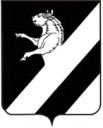 КРАСНОЯРСКИЙ КРАЙ АЧИНСКИЙ РАЙОН ЛАПШИХИНСКИЙ СЕЛЬСКИЙ СОВЕТ ДЕПУТАТОВ ЧЕТВЕРТОГО СОЗЫВАРЕШЕНИЕ 12.10.2020                                                                                                                                                                                             № 1-3РО внесении изменений в решение Лапшихинского сельского Совета депутатов от  23.12.2019 № 1-44Р «О бюджете Лапшихинского сельсовета на 2020 год и плановый период 2021-2022 годов»В соответствии со статьей 9 Бюджетного кодекса РФ, статьями 14, 17 Федерального закона от 06.10.2003 года №131-ФЗ «Об общих принципах организации местного самоуправления в Российской Федерации», пунктом 1 статьей 27 Положения «О бюджетном процессе в Лапшихинском сельсовете», утвержденного решением Лапшихинского  сельского Совета депутатов от 11.10.2013г. № 1-37Р, руководствуясь статьями 20, 24 Устава Лапшихинского сельсовета Ачинского района, Лапшихинский сельский Совет депутатов РЕШИЛ:	1. Внести  изменения в решение Лапшихинского сельского Совета депутатов от 23.12.2019 № 1-44Р «О бюджете Лапшихинского сельсовета на 2020 год и плановый период 2021-2022 годов»:        1) в  статье 1:в подпункте 1 пункте 1 цифры «9 263 968,41» заменить цифрами «11 301 694,41 »;в подпункте 2 пункте 1 цифры «9 484 977,17» заменить цифрами «11 522 703,17»; 2) статью 12 изложить в следующей редакции:«Статья 12. Дорожный фонд  администрации Лапшихинского сельсоветаУтвердить объем бюджетных ассигнований дорожного фонда администрации Лапшихинского сельсовета на 2020 год в сумме 1 207 600,00 рублей, на 2021 года в сумме 1 292 400,00 рублей, на 2022 года в сумме 1 303 300,00 рублей.»; 3) приложения  1, 2, 4, 5, 6, 7, 8  к указанному решению изложить в новой редакции согласно приложениям 1- 7 к настоящему решению.2. Настоящее решение вступает в силу после его официального опубликования в информационном листе   «Лапшихинский вестник» и подлежит размещению на официальном сайте в сети «Интернет» по адресу: https://lapshiha.ru/.КРАСНОЯРСКИЙ КРАЙ АЧИНСКИЙ РАЙОН ЛАПШИХИНСКИЙ СЕЛЬСКИЙ СОВЕТ ДЕПУТАТОВ ЧЕТВЕРТОГО СОЗЫВАРЕШЕНИЕ 12.10.2020                                                                                                                                                                                             № 2-3РО внесении изменений в решение Лапшихинского сельского Совета депутатов  от 21.12.2016 № 3-14Р «О формировании расходов на оплату труда депутатов, выборных должностных лиц местного самоуправления, осуществляющих свои полномочия на постоянной основе, и муниципальных служащих Лапшихинского сельсовета»В соответствии с законом Красноярского края от 02.04.2020 № 9-3811 «О внесении изменений в Закон края «О краевом бюджете на 2020 год и плановый период 2021-2022 годов»,  руководствуясь ст.ст. 20, 24  Устава Лапшихинского сельсовета, Лапшихинский сельский Совет депутатов  РЕШИЛ:1. Внести в решение Лапшихинского сельского Совета депутатов  от 21.12.2016  № 3-14Р «О формировании расходов на оплату труда депутатов, выборных должностных лиц местного самоуправления, осуществляющих свои полномочия на постоянной основе, и муниципальных служащих Лапшихинского сельсовета» (далее – Решение) следующие изменения: 1.1. в приложении 2 «Положение об установлении размеров оплаты труда депутатов, выборных должностных лиц Лапшихинского сельсовета, осуществляющих свои полномочия на постоянной основе»:п. 2 изложить в следующей редакции: «2. Размер денежного вознаграждения выборных должностных лиц устанавливается в следующих размерах:<*> В соответствии с пунктом 1 Порядка расчета предельного размера фонда оплаты труда, утвержденного постановлением Совета Администрации Красноярского края от 29.12.2007 № 512-п «О нормативах формирования расходов на оплату труда депутатов, выборных должностных лиц местного самоуправления, осуществляющих свои полномочия на постоянной основе, лиц, замещающих иные муниципальные должности, и муниципальных служащих» Лапшихинский сельсовет относится к восьмой группе по оплате труда.»;1.2. в приложении 3 «Положение об установлении размеров оплаты труда муниципальных служащих Лапшихинского сельсовета»:статью 4 изложить в следующей редакции:«Статья 4. Значения  размеров  должностных  окладов  муниципальных  служащихДолжностные  оклады  муниципальных  служащих имеют следующие размеры<*> В соответствии с пунктом 1 Порядка расчета предельного размера фонда оплаты труда, утвержденного постановлением Совета Администрации Красноярского края от 29.12.2007 № 512-п «О нормативах формирования расходов на оплату труда депутатов, выборных должностных лиц местного самоуправления, осуществляющих свои полномочия на постоянной основе, лиц, замещающих иные муниципальные должности, и муниципальных служащих» Лапшихинский сельсовет относится к восьмой группе по оплате труда.».2. Контроль исполнения настоящего решения возложить на постоянную комиссию по экономической, бюджетной политике, муниципальному имуществу, предпринимательству, сельскому хозяйству, промышленности, землепользованию и охране окружающей среды (Ельцов И.Д.).3. Решение вступает в силу после  официального опубликования в информационном листе «Лапшихинский вестник, но не ранее 1 октября 2020 года, и подлежит размещения на официальном сайте в сети «Интернет» по адресу:  https:// lapshiha.ru/.Степанова Елена Витальевна+7 (39151) 96 336КРАСНОЯРСКИЙ КРАЙ АЧИНСКИЙ РАЙОН ЛАПШИХИНСКИЙ СЕЛЬСКИЙ СОВЕТ ДЕПУТАТОВ ЧЕТВЕРТОГО СОЗЫВАРЕШЕНИЕ 12.10.2020                                                                                                                                                                                             № 3-3РО передаче Ревизионной комиссии Ачинского района полномочий по осуществлению внешнего муниципального финансового контроля В целях реализации Бюджетного кодекса Российской Федерации, в соответствии с Федеральным законом от 06.10.2003 № 131-ФЗ «Об общих принципах организации местного самоуправления в Российской Федерации», Федеральным законом от 07.02.2011 № 6-ФЗ «Об общих принципах организации и деятельности контрольно-счетных органов субъектов Российской Федерации и муниципальных образований», ст. 20, 24 Устава Лапшихинского сельсовета, Лапшихинский сельский Совет депутатов РЕШИЛ:      	1. Передать Ревизионной комиссии Ачинского района полномочия по осуществлению внешнего муниципального финансового контроля с 01.01.2021 года по 31.12.2021 года. 	2. Председателю Совета депутатов заключить с Председателем Ачинского районного Совета депутатов соглашение о передаче полномочий по осуществлению внешнего муниципального финансового контроля в срок до 31.12.2020 года.	3. Решение  вступает в силу с 01 января 2020 года, но не ранее дня, следующего за днем его официального опубликования  в  информационном листе «Лапшихинский вестник» и подлежит размещению на официальном сайте в сети «Интернет» по адресу: https://lapshiha.ru/.КРАСНОЯРСКИЙ КРАЙ АЧИНСКИЙ РАЙОН ЛАПШИХИНСКИЙ СЕЛЬСКИЙ СОВЕТ ДЕПУТАТОВ ЧЕТВЕРТОГО СОЗЫВАРЕШЕНИЕ 12.10.2020                                                                                                                                                                                             № 4-3РО внесении изменений в решение Лапшихинского сельского Совета депутатов от 06.07.2007 № 1-21Р «Об утверждении Положения о порядке организации и проведения собраний, конференций граждан Лапшихинского сельсовета»	В соответствии с частями 1, 2 статьи 29 Федерального закона                от 06.10.2003 № 131-ФЗ «Об общих принципах организации местного самоуправления в Российской Федерации» (в редакции Федерального закона от 20.07.2020 № 236-ФЗ), руководствуясь статьями 20, 24, Устава Лапшихинского   сельсовета,  сельский Совет депутатов РЕШИЛ:	1. Внести  в Положение «О порядке организации и проведения собраний, конференций граждан  Лапшихинского  сельсовета» следующие изменения и дополнения:	1.1  Глава 1, статья 2 в пункте 2   после слов                                                 «и должностных лиц местного самоуправления,» дополнить словами «обсуждения вопросов внесения инициативных проектов и их рассмотрения,»;	1.2    Глава 1, статья 2 в пункт 8 дополнить следующим содержанием       «8. В собрании граждан по вопросам внесения инициативных проектов и их рассмотрения вправе принимать участие жители соответствующей территории, достигшие шестнадцатилетнего возраста.	Порядок назначения и проведения собрания граждан в целях рассмотрения и обсуждения вопросов внесения инициативных проектов определяется нормативным правовым актом представительного органа муниципального образования.».	3.Контроль за исполнением настоящего Решения возложить на постоянную комиссию по экономической и бюджетной политике, муниципальному имуществу, сельскому хозяйству, землепользованию и охране окружающей среды (Ельцов И.Д.).	4. Решение вступает в силу после официального опубликования в информационном листе «Лапшихинский вестник» и подлежит размещению на официальном сайте в сети «Интернет» по адресу: https://lapshiha.ru/.Председатель Лапшихинского 		                                                                             Глава Лапшихинского сельсоветаСовета   депутатов                                                                                                         А.С. Банный						                О.А. ШмырьКРАСНОЯРСКИЙ КРАЙ АЧИНСКИЙ РАЙОН ЛАПШИХИНСКИЙ СЕЛЬСКИЙ СОВЕТ ДЕПУТАТОВ ЧЕТВЕРТОГО СОЗЫВАРЕШЕНИЕ 12.10.2020                                                                                                                                                                                             № 5-3Р                        Об   утверждении  Положения  о  порядке  назначения и проведения опроса граждан          На основании статьи 31 Федерального закона от 06.10.03 г. № 131-ФЗ «Об общих принципах организации местного самоуправления в Российской Федерации», руководствуясь статьями 20, 24 Устава Лапшихинского сельсовета Ачинского района Красноярского края, Лапшихинский сельский Совет депутатов, РЕШИЛ:1. Принять Положение о порядке назначения и проведения опроса граждан согласно приложению. 2. Контроль за исполнением настоящего Решения возложить на постоянную комиссию по экономической и бюджетной политике, муниципальному имуществу, сельскому хозяйству, землепользованию и охране окружающей среды.3. Решение вступает в силу после официального опубликования в информационном листе «Лапшихинский вестник» и подлежит размещению на официальном сайте в сети «Интернет» по адресу: https://lapshiha.ru/.Председатель  Лапшихинского		                       Глава сельсоветаСовета   депутатов                                                  О.А. ШмырьА.С. Банный			Приложениек решению Лапшихинскогосельского Совета депутатовот 12.10.2020 №5-3РПОЛОЖЕНИЕо порядке назначения  и  проведения опроса граждан в Лапшихинском сельсоветеНастоящее Положение в соответствии с Федеральным законом от 06.10.2003 № 131-ФЗ «Об общих принципах организации местного самоуправления в Российской Федерации», Уставом Лапшихинского сельсовета определяет порядок подготовки, проведения, установления и рассмотрения результатов опроса граждан в муниципальном образовании, как одну из форм непосредственного участия населения в осуществлении местного самоуправления.Статья 1. Понятие опроса граждан1. Под опросом граждан в настоящем Положении понимается способ выявления мнения населения и его учета при принятии решений органами местного самоуправления и должностными лицами местного самоуправления, а также органами государственной власти.2. Результаты опроса граждан не являются обязательными для органов местного самоуправления и должностных лиц местного самоуправления, а также органов государственной власти, но могут учитываться ими при принятии соответствующих вопросов, так как носят рекомендательный характер.3. В опросе граждан имеют право участвовать жители муниципального образования, обладающие избирательным правом, т.е. достигшие возраста 18 лет граждане РФ, место жительства которых расположено в пределах Лапшихинского сельсовета  (на основании международных договоров РФ и в порядке, установленном законом, - также иностранные граждане, постоянно проживающие на территории Лапшихинского сельсовета), за исключением граждан, признанных судом недееспособными или содержащихся в местах лишения свободы по приговору суда.4. Жители муниципального образования участвуют в опросе на равных основаниях. Каждый участник опроса обладает одним голосом и участвует в опросе непосредственно.5. Какие-либо прямые или косвенные ограничения прав граждан на участие в опросе в зависимости от пола, расы, национальности, языка, происхождения, имущественного и должностного положения, отношения к религии, убеждений, принадлежности к общественным объединениям  не  допускаются.6. Участие в опросе граждан является свободным и добровольным. В ходе опроса никто не может быть принужден к выражению своих мнений и убеждений или отказу от них.7. Подготовка, проведение и установление результатов опроса осуществляется на основе принципов законности, открытости и гласности.8. Органы и должностные лица местного самоуправления обязаны содействовать населению в реализации права на участие в опросе.Статья 2. Вопросы, предлагаемые при проведении опроса граждан1. На опрос могут выноситься:1) вопросы местного значения, определенные Федеральным законом «Об общих принципах организации местного самоуправления в Российской Федерации»;  2) вопросы  изменения целевого назначения земель Лапшихинского сельсовета для объектов регионального и межрегионального значения. 2. Содержание вопроса (вопросов), выносимого (выносимых) на опрос, не должно противоречить федеральному законодательству, законодательству Красноярского края и нормативным правовым актам муниципального образования.3. Вопрос, выносимый на опрос, должен быть сформулирован таким образом, чтобы исключить множественность его толкования. Статья 3. Территория проведения опроса граждан1. Опрос граждан может проводиться одновременно на всей территории Лапшихинского сельсовета, а также на части его территории (в подъезде многоквартирного жилого дома, в многоквартирном жилом доме, на территории группы жилых домов, жилого микрорайона, сельского населенного пункта, не являющегося поселением, на иной территории проживания граждан).Статья 4. Финансирование опросаФинансирование мероприятий, связанных с подготовкой и проведением опроса граждан, осуществляется:1) за счет средств местного бюджета - при проведении опроса по инициативе органов местного самоуправления;2) за счет средств бюджета Красноярского края - при проведении опроса по инициативе органов государственной власти Красноярского края.Статья 5. Инициатива проведения опроса1. Инициатива проведения опроса принадлежит:1) Лапшихинскому сельскому Совету депутатов   и  главе Лапшихинского сельсовета   - по вопросам местного значения;2) органов государственной власти Красноярского края - для учета мнения граждан при принятии решений об изменении целевого назначения земель Лапшихинского сельсовета для объектов регионального и межрегионального значения.Статья 6. Назначение опроса1. Назначение опроса осуществляется представительным органом муниципального образования в порядке, предусмотренном Регламентом.2. Решение о назначении опроса считается принятым, если за него проголосовало не менее 1/3 депутатов от их общего   установленного для Совета количества. 3. В  решении  Лапшихинского сельского Совета депутатов      о назначении опроса граждан устанавливаются:1) дата и сроки проведения опроса;2) формулировка вопроса (вопросов), предлагаемого (предлагаемых) при проведении опроса;3) методика проведения опроса;4) форма опросного листа;5) минимальная численность жителей муниципального образования, участвующих в опросе.4. Решение о назначении опроса подлежит обязательному опубликованию.Статья 7. Комиссия по проведению опроса1. Подготовку и проведение опроса граждан осуществляет Комиссия по проведению опроса (далее – Комиссия).2. Комиссия  состоит  из 3 человек, которые назначаются представительным органом муниципального образования.  3. В состав Комиссии в обязательном порядке включаются  муниципальный служащий  администрации Лапшихинского сельсовета,  депутат  Лапшихинского сельского Совета депутатов, а также представители общественности территории, на которой проводится опрос.4. Председатель Комиссии избирается открытым голосованием на первом заседании из числа членов Комиссии.5. Деятельность комиссии осуществляется на основе коллегиальности. Заседание Комиссии считается правомочным, если в нем приняли участие не менее половины от установленного числа членов Комиссии.Статья 8. Полномочия  Комиссии1. Комиссия:организует исполнение настоящего Положения при проведении опроса и обеспечивает его соблюдение;осуществляет контроль за соблюдением права жителей муниципального образования на участие в опросе;не позднее,  чем за 10 дней до проведения опроса оповещает жителей муниципального образования о дате и сроках, времени, методике проведения опроса, вопросе (вопросах), предлагаемом (предлагаемых) при проведении опроса, форме опросного листа, своем местонахождении, номере телефона и иных необходимых сведениях;обеспечивает изготовление опросных листов по форме, указанной в решении представительного органа муниципального образования;совместно с органами территориального общественного самоуправления организует сбор подписей при опросе;составляет списки участников опроса при проведении открытого поименного опроса; составляет список лиц, осуществляющих сбор подписей;устанавливает итоги опроса и обнародует их;по вопросам материально-технического и организационного обеспечения сотрудничает с администрацией Лапшихинского сельсовета;осуществляет иные полномочия.2. Комиссия в рамках своей компетенции взаимодействует с органами и должностными лицами муниципального образования, общественными объединениями, территориальным общественным самоуправлением, средствами массовой информации.3. Деятельность членов Комиссии осуществляется на общественных началах. 4. Материально-техническое и организационное обеспечение деятельности Комиссии осуществляется администрацией  Лапшихинского сельсовета.5. Полномочия Комиссии прекращаются после официального опубликования результатов рассмотрения опроса уполномоченным должностным лицом или органом местного самоуправления.Статья 9. Процедура проведения опроса1. Опрос проводится путем заполнения опросного листа в период и время, определенные в решении Лапшихинского сельского Совета депутатов  о назначении опроса.2. Лицо, осуществляющее опрос, обязано ознакомить опрашиваемого с вопросом (вопросами), предлагаемым (предлагаемыми) при проведении опроса.3. В конце каждого дня в течение всего срока проведения опроса заполненные опросные листы доставляются лицами, осуществляющими опрос, в Комиссию.Статья  10. Установление результатов опроса1. В первый день после даты окончания опроса члены Комиссии подсчитывают результаты опроса путем обработки полученных данных, содержащихся в опросных листах. На основании полученных результатов составляется протокол. В протоколе указываются:1) номер экземпляра протокола;2) дата составления протокола;3) сроки проведения опроса: дата начала и окончания; 4) территория опроса (наименование населенного пункта, улиц, номера домов);5) формулировка вопроса (вопросов), предлагаемого (предлагаемых) при проведении опроса;6) число граждан, обладающих правом на участие в опросе и проживающих на соответствующей территории, на которой проводился опрос;7) число граждан, принявших участие в опросе;8) результаты опроса;9) Ф.И.О. и подпись председателя Комиссии.2. Если опрос проводился по нескольким вопросам, то подсчет результатов и составление протокола по каждому вопросу производится отдельно.3. Если число граждан, принявших участие в опросе, меньше минимального числа граждан, установленных в решении представительного органа муниципального образования о назначении опроса, Комиссия признает опрос несостоявшимся.4. В течение 7 дней со дня окончания опроса Комиссия направляет по одному экземпляру протокола представительному органу муниципального образования, главе муниципального образования, а также публикует результаты опроса в средствах массовой информации. 5. Вместе с экземпляром протокола представительному органу муниципального образования также представляются сшитые и пронумерованные опросные листы.  Один экземпляр протокола остается в Комиссии. Статья 11. Рассмотрение результатов опроса1. Мнение населения, выявленное в ходе опроса, носит рекомендательный характер, рассматривается органами и должностными лицами муниципального образования в соответствии с их компетенцией, закрепленной в Уставе муниципального образования и учитывается при принятии решений, в течение двух месяцев после завершения опроса населения.2. В случае невозможности принятия решения в том варианте, за который высказалось большинство при опросе, глава муниципального образования или представительный орган муниципального образования должны принять аргументированное решение и опубликовать его в средствах массовой информации.Статья 12. Защита персональных данныхС целью обеспечения защиты прав и свобод человека и гражданина при обработке его персональных данных, в том числе защиты прав на неприкосновенность частной жизни, личную и семейную тайну к защите обрабатываемых персональных данных предъявляются требования, предусмотренные Федеральным законом от 27.07.2006 № 152-ФЗ «О персональных данных».КРАСНОЯРСКИЙ КРАЙ АЧИНСКИЙ РАЙОН ЛАПШИХИНСКИЙ СЕЛЬСКИЙ СОВЕТ ДЕПУТАТОВ ЧЕТВЕРТОГО СОЗЫВАРЕШЕНИЕ 12.10.2020                                                                                                                                                                                             № 6-3Р«О создании административной комиссии Лапшихинского сельсовета Ачинского района Красноярского края»В соответствии с Кодексом Российской Федерации об административных правонарушениях, законами Красноярского края от 23.04.2009 № 8-3168 «Об административных комиссиях в Красноярском крае», от 23.04.2009 № 8-3170 «О наделении органов местного самоуправления муниципальных образований края государственными полномочиями по созданию и обеспечению деятельности административной комиссии», руководствуясь статьями 20, 24 Устава Лапшихинского сельсовета, Лапшихинский сельский Совет депутатов РЕШИЛ:1. Создать административную комиссию Лапшихинского сельсовета Ачинского района Красноярского края на срок полномочий Лапшихинского сельского Совета депутатов.2. Утвердить состав административной комиссии Лапшихинского сельсовета Ачинского района Красноярского края в количестве 5 человек согласно приложению 1.3. Утвердить регламент работы административной комиссии Лапшихинского сельсовета Ачинского района Красноярского края согласно приложению 2.4. Утвердить Положение о печатях, штампах и бланках административной комиссии Лапшихинского сельсовета Ачинского района Красноярского края согласно приложению 3.5.  Признать утратившим силу  Решение  Лапшихинского сельского Совета депутатов от  20.07.2016 № 6-11Р «О создании административной комиссии Лапшихинского сельсовета Ачинского района Красноярского края». 6. Контроль исполнения настоящего решения возложить на постоянную комиссию по экономической, бюджетной политике, муниципальному имуществу, предпринимательству, сельскому хозяйству, промышленности, землепользованию и охране окружающей среды (Ельцов И.Д).	7. Решение вступает в силу после официального опубликования в информационном листе «Лапшихинский вестник» и подлежит размещению на официальном сайте в сети «Интернет» по адресу: https://lapshiha.ru/.Председатель Лапшихинского                            Глава Лапшихинского Совета   депутатов		                      сельсовета                           А.С. Банный				                  О.А. ШмырьПриложение 1     к Решению Лапшихинского сельского Совета депутатов  от .12.10.2020 № 6-3РСОСТАВ АДМИНИСТРАТИВНОЙ КОМИССИИ ЛАПШИХИНСКОГО СЕЛЬСОВЕТА АЧИНСКОГО РАЙОНА  КРАСНОЯРСКОГО КРАЯ     Приложение 2     к Решению  Лапшихинского сельского Совета депутатов    от 12.10.2020 № 6-3РРЕГЛАМЕНТ РАБОТЫАДМИНИСТРАТИВНОЙ КОМИССИИ ЛАПШИХИНСКОГО СЕЛЬСОВЕТА АЧИНСКОГО РАЙОНА КРАСНОЯРСКОГО КРАЯНастоящий Регламент разработан в соответствии с Кодексом Российской Федерации об административных правонарушениях, законами Красноярского края от 23.04.2009 № 8-3168 «Об административных комиссиях в Красноярском крае», от 23.04.2009 № 8-3170 «О наделении органов местного самоуправления муниципальных образований края государственными полномочиями по созданию и обеспечению деятельности административной комиссии», и определяет порядок деятельности административной комиссии Лапшихинского сельсовета Ачинского района Красноярского края, в том числе порядок созыва заседаний административной комиссии и их периодичность, принятия и исполнения решений, полномочия членов административной комиссии.1. Общие положения1.1. Административная комиссия Лапшихинского сельсовета Ачинского района Красноярского края (далее - административная комиссия) является постоянно действующим коллегиальным органом, созданным в порядке, установленном законами Красноярского края, для рассмотрения дел и составления протоколов об административных правонарушениях, предусмотренных законом Красноярского края от 02.10.2008 № 7-2161 «Об административных правонарушениях». 1.2. Полномочия административной комиссии устанавливаются на срок полномочий представительного органа муниципального образования. Срок полномочий административной комиссии исчисляется со дня ее первого заседания.1.3. Административная комиссия не является органом администрации Лапшихинского сельсовета и осуществляет свою деятельность в пределах полномочий, установленных законодательством Российской Федерации и законами Красноярского края.1.4. Административная комиссия не является юридическим лицом.1.5. Деятельность административной комиссии основывается на принципах законности, независимости ее членов, гласности, равенства физических и юридических лиц перед законом, презумпции невиновности, свободного обсуждения и коллективного решения вопросов, регулярной отчетности перед главой муниципального образования.1.6. Административная комиссия руководствуется в своей деятельности законодательством Российской Федерации, законами Красноярского края, муниципальными правовыми актами  Лапшихинского сельсовета.1.7. Административная комиссия имеет круглую печать, штампы и бланки со своим наименованием.2. Цели деятельности и задачи административной комиссии2.1. Административная комиссия создается в целях рассмотрения дел об административных правонарушениях в соответствии с подведомственностью дел, предусмотренной действующим законодательством об административных правонарушениях.2.2. Задачами деятельности административной комиссии является всестороннее, полное, объективное и своевременное выяснение обстоятельств каждого дела об административном правонарушении, разрешение его в соответствии с действующим законодательством, обеспечение исполнения вынесенного постановления, а также выявления причин и условий, способствующих совершению административных правонарушений.3. Состав административной комиссии3.1. Состав административной комиссии утверждается решением Лапшихинского сельского Совета депутатов.3.2. В состав административной комиссии включаются граждане Российской Федерации, имеющие высшее или среднее профессиональное образование. Ответственный секретарь административной комиссии, как правило, должен иметь юридическое образование.3.3. Председатель, заместитель председателя, ответственный секретарь и члены административной комиссии осуществляют свою деятельность на общественных началах.3.4. Состав административной комиссии не может быть менее пяти человек. Одно и то же лицо может быть назначено членом административной комиссии неограниченное число раз.3.5. Полномочия действующего состава административной комиссии прекращаются с момента формирования нового состава административной комиссии в количестве не менее пяти членов нового состава административной комиссии.4. Полномочия членов административной комиссии4.1. Полномочия председателя административной комиссии:а) осуществляет руководство деятельностью административной комиссии;б) председательствует на заседаниях комиссии и организует ее работу;в) участвует в голосовании при вынесении постановления или определения по делу об административном правонарушении;г) подписывает протоколы заседаний, постановления и определения, выносимые административной комиссией;д) вносит от имени административной комиссии предложения должностным лицам органов государственной власти края и органам местного самоуправления по вопросам профилактики административных правонарушений.4.2. Заместитель председателя административной комиссии осуществляет по поручению председателя административной комиссии отдельные его полномочия и замещает председателя административной комиссии в случае его отсутствия или невозможности осуществления им своих полномочий.4.3. Ответственный секретарь административной комиссии:а) обеспечивает подготовку материалов дел об административных правонарушениях к рассмотрению на заседаниях административной комиссии;б) извещает членов административной комиссии и лиц, участвующих в производстве по делу об административном правонарушении, о времени и месте рассмотрения дела;в) ведет протокол заседания и подписывает его;г) обеспечивает рассылку постановлений и определений, вынесенных административной комиссией, лицам, в отношении которых они вынесены, их представителям и потерпевшим;д) ведет делопроизводство, связанное с деятельностью административной комиссии;е) осуществляет свою деятельность под руководством председателя и заместителя председателя административной комиссии.В случае отсутствия ответственного секретаря административной комиссии или временной невозможности выполнения им своих обязанностей эти обязанности временно выполняет один из членов административной комиссии по решению председателя административной комиссии.4.4. Члены административной комиссии, в том числе председатель, заместитель председателя и ответственный секретарь:а) предварительно, до начала заседания административной комиссии, знакомятся с материалами внесенных на рассмотрение дел об административных правонарушениях;б) участвуют в заседаниях административной комиссии;в) участвуют в обсуждении принимаемых решений;г) участвуют в голосовании при принятии решений.5. Прекращение полномочий члена административной комиссии.5.1. Полномочия члена административной комиссии прекращаются досрочно в случаях:а) подачи членом административной комиссии письменного заявления о прекращении своих полномочий;б) вступления в законную силу обвинительного приговора суда в отношении члена административной комиссии;в) прекращения гражданства Российской Федерации;г) признания члена административной комиссии решением суда, вступившим в законную силу, недееспособным, ограниченно дееспособным, безвестно отсутствующим или умершим;д) обнаружившейся невозможности исполнения членом административной комиссии своих обязанностей по состоянию здоровья;е) невыполнения обязанностей члена административной комиссии, выражающегося в систематическом уклонении от участия в работе комиссии без уважительных причин;ж) смерти члена административной комиссии.6. Организация работы административной комиссии6.1. Организационное и правовое обеспечение деятельности административной комиссии осуществляется ответственным секретарем.6.2. Заседания административной комиссии проводятся в помещении по адресу: Красноярский край, Ачинский район, с. Лапшиха, ул.Советская,8, за исключением случаев, когда не поступило ни одного протокола на рассмотрение административной комиссии. В случае, если дата заседания месяца выпадает на праздничный день, административная комиссия проводится в рабочий день, предшествующий праздничному дню.6.3. Заседания административной комиссии проводятся по мере необходимости, но не реже одного раза в полгода.6.4. Административная комиссия правомочна рассматривать дела об административных правонарушениях, если на заседании присутствует не менее половины ее состава.6.5. Дела рассматриваются персонально по каждому лицу, в отношении которого ведется дело об административном правонарушении.6.6.Заседание административной комиссии ведет председательствующий в соответствии с требованиями действующего законодательства.6.7. Председательствующий в заседании вправе поручить члену комиссии, ответственному секретарю комиссии выполнение отдельных функций, предусмотренных законодательством при рассмотрении дела об административном правонарушении.6.8. Для рассмотрения наиболее важных неотложных вопросов (важного неотложного вопроса) по инициативе одного из членов административной комиссии председателем комиссии может быть созвано внеочередное заседание административной комиссии.6.9. Извещение членов административной комиссии, заинтересованных лиц о причине созыва внеочередного заседания административной комиссии, о времени и месте его проведения, по поручению председателя комиссии, осуществляется ответственным секретарем комиссии.6.10. На заседаниях административной комиссии могут присутствовать депутаты Лапшихинского сельского Совета депутатов, должностные лица МО МВД России «Ачинский» и лица по приглашению председателя, если их участие в заседании административной комиссии признано необходимым.6.11. Постановления и определения по делам об административных правонарушениях принимаются простым большинством голосов присутствующих на заседании членов комиссии.6.12. Голосование в заседаниях административной комиссии открытое.6.13. Перед началом голосования председательствующий на заседании оглашает проекты решений по вопросам, поставленным на голосование, в порядке их поступления.6.14. Обсуждение и голосование по принимаемому постановлению или определению по делу об административном правонарушении проводятся административной комиссией в отсутствие физического лица или законного представителя физического лица, или законного представителя юридического лица, в отношении которых ведется производство по делу об административном правонарушении, а также иных лиц, участвующих в рассмотрении дела.6.15. При решении вопросов на заседании административной комиссии каждый член комиссии обладает одним голосом.При равенстве голосов голос председательствующего на заседании административной комиссии является решающим.6.16. После окончания подсчета голосов председательствующий в заседании административной комиссии объявляет членам административной комиссии результаты голосования по поставленным на голосование вопросам.6.17. При несогласии с принятым решением член административной комиссии вправе подготовить письменные возражения, которые приобщаются к материалам дела.6.18. Протокол о рассмотрении дела об административном правонарушении подписывается председательствующим на заседании административной комиссии и секретарем заседания.6.19. Дела об административных правонарушениях и протоколы о рассмотрении дел об административных правонарушениях хранятся ответственным секретарем комиссии до истечения сроков давности, предусмотренных законодательством.6.20. Протокол о рассмотрении дела об административном правонарушении и иные материалы дела представляются для ознакомления прокурору, иным лицам в установленном действующим законодательством порядке.7. Компетенция административной комиссии7.1. К компетенции административной комиссии относится рассмотрение дел (материалов, протоколов) об административных правонарушениях, совершенных на территории Лапшихинского сельсовета, подведомственность которых установлена законом Красноярского края от 02.10.2008 № 7-2161 «Об административных правонарушениях». 8. Организация и ведение делопроизводства административной комиссии8.1. Ответственный секретарь комиссии при ведении делопроизводства выполняет следующую работу:1) ведет учет поступившей корреспонденции в журнале регистрации и учета материалов, поступающих на рассмотрение Комиссии;2) ведет номенклатурные дела об административных правонарушениях;3) осуществляет проверку правильности и полноты оформления дел;4) направляет определения о назначении даты, времени и места рассмотрения дела лицам, в отношении которых возбуждено дело об административном правонарушении и другим лицам, вызываемым на заседание административной комиссии;5) готовит списки дел, назначенных к рассмотрению административной комиссии;6) своевременно направляет уведомления всем членам административной комиссии;7) предоставляет проекты постановлений и определений, выносимых административной комиссией, а также справочные материалы членам административной комиссии;8) ведет протокол о рассмотрении дела об административном правонарушении в соответствии с требованиями, установленными Кодексом Российской Федерации об административных правонарушениях. В протоколе указывается:а) дата и место рассмотрения дела;б) наименование и состав административной комиссии;в) событие рассматриваемого правонарушения;г) сведения о явке лиц, участвующих в рассмотрении дела, об извещении отсутствующих лиц в установленном порядке;д) отводы, ходатайства и результаты их рассмотрения;е) объяснения, показания, пояснения и заключения лиц, участвующих в рассмотрении дела;ж) документы, исследованные при рассмотрении дела;9) вручает копию постановления по делу об административном правонарушении под расписку физическому лицу или законному представителю физического лица, или законному представителю юридического лица, в отношении которых оно вынесено, а также потерпевшему по его просьбе либо высылает указанным лицам в течение трех рабочих дней со дня вынесения указанного постановления;10) осуществляет контроль и учет исполнения постановлений по делам об административных правонарушениях, вынесенных административной комиссией;11) вносит в постановление по делу об административном правонарушении отметку о дне вступления его в законную силу;12) осуществляет контроль соблюдения сроков при производстве по делам об административных правонарушениях, установленных действующим законодательством;13) направляет постановление по делу об административном правонарушении в орган, должностному лицу, уполномоченным приводить его в исполнение.8.2. После рассмотрения дела административной комиссией, ответственный секретарь подшивает в дело в хронологическом порядке следующие документы: предшествующие заседанию административной комиссии переписку; вынесенные в ходе заседания определения и постановления; все приобщенные к делу в процессе заседания документы в порядке их поступления; протокол заседания административной комиссии, подписанный в установленном порядке; решение по результатам рассмотрения дела. Все документы подшиваются в дело так, чтобы  и текст был полностью виден.8.3. После рассмотрения дела об административном правонарушении ответственным секретарем административной комиссии в журнале регистрации материалов, поступающих на рассмотрение Комиссии, производится отметка о принятом решении. При направлении материалов дела об административном правонарушении или их копий в другие органы в указанном журнале регистрации также производятся соответствующие отметки.8.4. При поступлении документов в адрес административной комиссии почтовым отправлением ответственный секретарь вскрывает пакеты, проверяет соответствие поступивших документов и проставляет дату поступления документа. Если при вскрытии пакетов будет обнаружено отсутствие какого-либо документа или приложения к нему, составляется акт, при этом копия акта отсылается обратно отправителю, а оригинал приобщается к полученным документам.8.5. Все дела об административных правонарушениях, рассматриваемые административной комиссией, подлежат учету. Номер дела об административном правонарушении включает в себя порядковый номер дела по журналу учета материалов, поступающих на рассмотрение Комиссии, и год поступления.8.6. На всех подшитых в дело документах в правом верхнем углу  проставляется порядковый номер страницы. Нумерация листов в каждом томе дела начинается с первого номера. Чистые листы в делах не нумеруются. Лист, сложенный и подшитый за середину, нумеруется как два отдельных листа. Лист, сложенный в несколько раз и прошитый за один край, нумеруется на верхней складке как один лист. Карты, схемы, чертежи, фотосъемки и другие материалы, которые невозможно или нецелесообразно подшивать в дело, должны храниться при деле в отдельных пакетах (конвертах), с обязательным указанием о них в описи документов. В каждом деле при подшивке документов металлические скрепления (булавки, скрепки и т.п.) удаляются.8.7. Основным принципом регистрации дел об административных правонарушениях является: единообразие регистрации дел об административных правонарушениях. При поступлении на рассмотрение в административную комиссию протокола об административном правонарушении ему присваивается индивидуальный порядковый номер согласно журналу учета материалов, поступающих на рассмотрение Комиссии, сопровождающий в дальнейшем производство по делу.8.8. В административной комиссии ведутся:- журнал регистрации входящей корреспонденции;- журнал регистрации материалов, поступающих на рассмотрение административной комиссии Лапшихинского сельсовета;- журнал регистрации исходящей корреспонденции;- книга регистрации протоколов, составленных членами административной комиссии.8.9. Журналы и книги Комиссии должны быть пронумерованы, прошиты, скреплены печатью. Все записи в журналах делаются разборчиво, чернилами (пастой) синего или фиолетового цвета. Все исправления должны быть оговорены и заверены подписью ответственного секретаря.8.10. в соответствии с имеющимся перечнем нарядов составляется номенклатура дел, в которой указывается срок хранения каждого наряда. Срок хранения журналов регистрации материалов - 3 года. По истечении указанного срока журналы и административные производства, в соответствии с номенклатурой дел, по распоряжению председателя административной комиссии, сдаются по описи в архив.8.11. Журналы учета материалов, поступающих на рассмотрение Комиссии, являются документами внутреннего пользования и не могут передаваться или выдаваться организациям, физическим или должностным лицам без письменного разрешения председателя административной комиссии, за исключением случаев, предусмотренных законодательством РФ.8.12. Дела об административных правонарушениях, иная переписка по ним принимаются и хранятся ответственным секретарем административной комиссии до окончания сроков хранения.Решение об уничтожении дел, иной переписки по ним принимается членами административной комиссии на заседании с составлением акта уничтожения.8.13. При смене председателя административной комиссии осуществляется передача дел. Передача дел оформляется ответственным секретарем в форме приемо-сдаточного акта. Акт составляется в двух экземплярах, подписывается бывшим председателем, ответственным секретарем, а также лицом, принимающим дела (председателем). Один экземпляр акта хранится в административной комиссии, а второй передается бывшему председателю.9. Заключительные положения9.1. Административная комиссия самостоятельна при принятии решений по делам об административных правонарушениях.	9.2. Постановление административной комиссии может быть обжаловано в установленном действующим законодательством порядке     Приложение 3     к Решению  Лапшихинского сельского Совета депутатов    от 12.10.2020 № 6-3РПОЛОЖЕНИЕО ПЕЧАТЯХ, ШТАМПАХ И БЛАНКАХ АДМИНИСТАРАТИВНОЙ КОМИССИИ ЛАПШИХИНСКОГО СЕЛЬСОВЕТА АЧИНСКОГО РАЙОНА  КРАСНОЯРСКОГО КРАЯОбщие положения1.1. Настоящее Положение разработано в соответствии с Законом  Красноярского края от 23.04.2009 № 8-3168 «Об административных комиссиях в Красноярском крае» и определяет порядок изготовления, использования, хранения, а также описание печатей, штампов и бланков административной комиссии Лапшихинского сельсовета Ачинского района Красноярского края (далее – административная комиссия).1.2. Организация изготовления печатей, штампов и бланков административной комиссии осуществляется администрацией Лапшихинского сельсовета Ачинского района Красноярского края.1.3.  Администрация Лапшихинского сельсовета Ачинского района Красноярского края  выдает и ведет учет печатей, штампов и бланков административной комиссии.1.4. Председатель административной комиссии Лапшихинского сельсовета Ачинского района Красноярского края  несет ответственность и осуществляет контроль за правильность хранения и использования печатей, штампов и бланков административной комиссии. 1.5. Использование печатей, штампов и бланков административной комиссии осуществляется непосредственно для деятельности административной комиссии.	1.6. Печати, штампы и бланки административной комиссии должны храниться в соответствии с действующим законодательством.	1.7. Пришедшие в негодность и утратившие значение печати, штампы административных комиссий подлежат возврату в администрацию Лапшихинского сельсовета Ачинского района Красноярского края  для уничтожения в установленном порядке.Печать административной комиссии Лапшихинского сельсовета Ачинского района Красноярского края     2.1. При оформлении постановлений административной комиссии используется простая мастичная печать.	2.2. Печать имеет форму круга диаметром . Печать окаймлена правильным кругом диаметром 25-. Текст по кругу: «Администрация Лапшихинского сельсовета Ачинского района Красноярского края,   Текст в центре: «Административная комиссия Лапшихинского сельсовета Ачинского района Красноярского края»	2.3. Оттиск печати является реквизитом документа, свидетельствующий о его подлинности.	2.4. Оттиск печати проставляется на постановлениях, определениях административной комиссии, при этом оттиск печати должен захватывать часть наименования должности, подписавшего постановление.Штампы административной комиссии3.1. Штамп административной комиссии (далее – штамп)  - это штамп прямоугольной формы со сторонами размером 20 на .	3.2. Образец штампа входящих документов.┌──────────────────────────────┐│                              ││  Административная комиссия   ││      наименование МО       ││ Входящий N ________________  ││ "___" _____________ 20__ г.  ││                              │└──────────────────────────────┘3.4. Образец штампа для исходящих документов.┌──────────────────────────────┐│                              ││   Административная комиссия  ││      наименование МО      ││ Исходящий N ________________ ││ "___" ______________ 20__ г. ││                              │└──────────────────────────────┘4. Бланк административной комиссии4.1. Описание  бланка.Формат бланка – А4 (210 х 297).Вариант расположения реквизитов – угловой, центральный.Перечень реквизитов, печатаемых типографическим способом:- герб муниципального образования или Красноярского края на верхнем поле по центру штампа размером 15 х ;- полное или сокращенное наименование  муниципального образования в соответствии  Уставом муниципального образования;- справочные данные об административной комиссии: индекс предписания связи, адрес, номер телефона и факса, адрес электронной почты;- дата и регистрационный номер документа;- ссылка на регистрационный номер и дату документа.4.1. Образец бланка.АДМИНИСТРАЦИЯ ЛАПШИХИНСКОГО СЕЛЬСОВЕТА АЧИНСКОГО РАЙОНА КРАСНОЯРСКОГО КРАЯ  АДМИНИСТРАТИВНАЯ КОМИССИЯЛапшихинского сельсовета Ачинского района Красноярского края622177, Красноярский край, Ачинский район,с. Лапшиха, ул. Советская, 14, тел. 8(39151) 96-3-36E-mail:Lapshicha13@mail.ru_____________________ № __________на № _______________ от ______Председатель ЛапшихинскогоСовета депутатов               Глава                                                                                                                                                                           Лапшихинского сельсоветаА.С. БанныйО.А. Шмырь                                                                                                                                                                                          Приложение 1                                                                                                                                                                         к решению Лапшихинского сельского Совета депутатов от 12.10.2020 № 1-3Р                                                                                                                                               Приложение 1к решению Лапшихинского сельского Совета депутатов от 16.07.2020 № 1-50Р                                                                                                                                                  Приложение 1к решению Лапшихинского сельского Совета депутатов от 25.05.2020 № 1-48Р                                                                                                                                                                                          Приложение 1                                                                                                                                                                         к решению Лапшихинского сельского Совета депутатов от 17.02.2020 № 1-46Р                                                                                                                                               Приложение 1к решению Лапшихинского сельского Совета депутатов от 24.01.2020 № 1-45Р                                                                                                                                                  Приложение 1к решению Лапшихинского сельского Совета депутатов от 23.12.2019 № 1-44РИсточники внутреннего финансирования дефицита бюджета Источники внутреннего финансирования дефицита бюджета Источники внутреннего финансирования дефицита бюджета Источники внутреннего финансирования дефицита бюджета Источники внутреннего финансирования дефицита бюджета Источники внутреннего финансирования дефицита бюджета Лапшихинского сельсовета на 2020 год и плановый период 2021-2022 годовЛапшихинского сельсовета на 2020 год и плановый период 2021-2022 годовЛапшихинского сельсовета на 2020 год и плановый период 2021-2022 годовЛапшихинского сельсовета на 2020 год и плановый период 2021-2022 годовЛапшихинского сельсовета на 2020 год и плановый период 2021-2022 годовЛапшихинского сельсовета на 2020 год и плановый период 2021-2022 годов(рублей)№ строкиКод Наименование кода поступлений в бюджет, группы, подгруппы, статьи, подстатьи, элемента, подвида, аналитической группы вида источников финансирования дефицитов бюджетовСуммаСуммаСумма№ строкиКод Наименование кода поступлений в бюджет, группы, подгруппы, статьи, подстатьи, элемента, подвида, аналитической группы вида источников финансирования дефицитов бюджетов2020 год2021 год2022 год123451813 01 05 00 00 00 0000 000Изменение остатков средств на счетах по учету средств бюджета6 000,000,000,002813 01 05 00 00 00 0000 500Увеличение остатков средств бюджетов-11 301 694,41-8 439 389,00-8 456 339,003813 01 05 02 00 00 0000 500Увеличение прочих остатков средств бюджетов-11 301 694,41-8 439 389,00-8 456 339,004813 01 05 02 01 00 0000 510Увеличение прочих остатков денежных средств бюджетов-11 301 694,41-8 439 389,00-8 456 339,005813 01 05 02 01 10 0000 510Увеличение прочих остатков денежных средств бюджета поселения-11 301 694,41-8 439 389,00-8 456 339,006813 01 05 00 00 00 0000 600Уменьшение остатков  средств бюджетов 11 522 703,178 439 389,008 456 339,007813 01 05 02 00 00 0000 600Уменьшение прочих остатков  средств бюджетов 11 522 703,178 439 389,008 456 339,008813 01 05 02 01 00 0000 610Уменьшение прочих остатков  денежных средств бюджетов 11 522 703,178 439 389,008 456 339,009813 01 05 02 01 10 0000 610Уменьшение прочих остатков  денежных средств бюджета поселения11 522 703,178 439 389,008 456 339,00ВсегоВсегоВсего221 008,760,000,00                                                                                                                                                                                          Приложение 2                                                                                                                                                                         к решению Лапшихинского сельского Совета депутатов от 12.10.2020 № 1-3Р                                                                                                                                               Приложение 2к решению Лапшихинского сельского Совета депутатов от 16.07.2020 № 1-50Р                                                                                                                                                  Приложение 2к решению Лапшихинского сельского Совета депутатов от 25.05.2020 № 1-48Р                                                                                                                                                                                          Приложение2                                                                                                                                                                         к решению Лапшихинского сельского Совета депутатов от 17.02.2020 № 1-46Р                                                                                                                                               Приложение 2к решению Лапшихинского сельского Совета депутатов от 23.12.2019 № 1-44РПеречень главных администраторов доходов бюджета   Перечень главных администраторов доходов бюджета   Перечень главных администраторов доходов бюджета   Перечень главных администраторов доходов бюджета   Лапшихинского сельсовета на 2020 год и плановый период 2021-2022 годовЛапшихинского сельсовета на 2020 год и плановый период 2021-2022 годовЛапшихинского сельсовета на 2020 год и плановый период 2021-2022 годовЛапшихинского сельсовета на 2020 год и плановый период 2021-2022 годов№ строки Код главного администратораКод классификации доходов бюджетаНаименование кода классификации доходов бюджета№ строки Код главного администратораКод классификации доходов бюджетаНаименование кода классификации доходов бюджета123813Администрация Лапшихинского сельсовета Ачинского района Красноярского краяАдминистрация Лапшихинского сельсовета Ачинского района Красноярского края18131 08 04020 01 1000 110Государственная пошлина за совершение нотариальных действий должностными лицами органов местного самоуправления, уполномоченными в соответствии с законодательными актами Российской Федерации на совершение нотариальных действий28131 08 04020 01 4000 110Государственная пошлина за совершение нотариальных действий должностными лицами органов местного самоуправления, уполномоченными в соответствии с законодательными актами Российской Федерации на совершение нотариальных действий (прочие платежи)38131 11 05025 10 0000 120Доходы, получаемые в виде арендной платы, а также средства от продажи права на заключение договоров аренды за земли, находящиеся в собственности сельских поселений (за исключением земельных участков муниципальных бюджетных и автономных учреждений)48131 11 05075 10 0000 120Доходы от сдачи в аренду имущества, составляющего казну сельских поселений (за исключением земельных участков)58131 16 02020 02 0000 140Административные штрафы, установленные законами субъектов Российской Федерации об административных правонарушениях, за нарушение муниципальных правовых актов68131 16 07090 10 0000 140Иные штрафы, неустойки, пени, уплаченные в соответствии с законом или договором в случае неисполнения или ненадлежащего исполнения обязательств перед муниципальным органом, (муниципальным казенным учреждением) сельского поселения78131 17 01050 10 0000 180Невыясненные поступления зачисляемые в бюджеты поселений88131 17 05050 10 0000 180Прочие неналоговые доходы бюджетов поселений98131 17 14030 10 0000 150Средства самообложения граждан, зачисляемые в бюджет поселения108132 02 15001 10 0000 150Дотации бюджетам сельских поселений на выравнивание бюджетной обеспеченности из бюджета Российской Федерации118132 02 16001 10 0000 150Дотации бюджетам сельских поселений на выравнивание бюджетной обеспеченности из бюджетов муниципальных районов128132 02 29900 10 1036 150Субсидии бюджетам поселений на частичное финансирование (возмещение) расходов на повышение с 1 июня 2020 года размеров оплаты труда отдельным категориям работников бюджетной сферы Красноярского края138132 02 29900 10 1049 150Субсидии бюджетам поселений на частичное финансирование (возмещение) расходов на региональные выплаты и выплаты, обеспечивающие уровень заработной платы работников бюджетной сферы не ниже размера минимальной заработной платы (минимального размера оплаты труда)148132 02 29900 10 7412 150Субсидии бюджетам поселений на обеспечение первичных мер пожарной безопасности158132 02 29900 10 7448 150Субсидии бюджетам сельских поселений на выполнение работ по сохранению объектов культурного наследия, находящихся в собственности муниципальных образований Красноярского края, увековечивающих память погибших в годы Великой Отечественной войны168132 02 29900 10 7508 150Субсидии бюджетам сельских поселений на содержание автомобильных дорог общего пользования местного значения за счет средств дорожного фонда Красноярского края178132 02 29900 10 7509 150Субсидии бюджетам поселений на капитальный ремонт и ремонт автомобильных дорог общего пользования местного значения сельских поселений за счет средств дорожного фонда Красноярского края188132 02 29900 10 7555 150Субсидии бюджетам поселений на организацию и проведение акарицидных обработок мест массового отдыха населения198132 02 30024 10 7514 150Субвенции бюджетам поселений на реализацию государственных полномочий по составлению протоколов об административных правонарушениях208132 02 35118 10 0000 150Субвенции бюджетам на осуществление полномочий первичному воинскому учету на территориях, где отсутствуют военные комиссариаты218132 02 49999 10 7745 150Прочие межбюджетные трансферты бюджетам поселений за содействие развитию налогового потенциала228132 02 49999 10 8202 150Прочие межбюджетные трансферты на поддержку мер по обеспечению сбалансированности бюджетов238132 02 49999 10 8208 150Прочие межбюджетные трансферты на выполнение полномочий, переданных на уровень муниципального района248132 07 05030 10 0000 150Прочие безвозмездные поступления в бюджеты поселений258132 08 05000 10 0000 150Перечисления из бюджетов поселений (в бюджеты поселений) для осуществления возврата (зачета) излишне уплаченных или излишне взысканных сумм налогов, сборов и иных платежей, а также сумм процентов за несвоевременное осуществление такого возврата и процентов начисленных на излишне взысканные суммы268132 18 60010 10 0000 150Доходы бюджетов поселений от возврата остатков субсидий, субвенций и иных межбюджетных трансфертов, имеющих целевое назначение, прошлых лет из бюджетов муниципальных районов                                                                                                                                                                                         Приложение 3                                                                                                                                                                         к решению Лапшихинского сельского Совета депутатов от 12.10.2020 № 1-3Р                                                                                                                                               Приложение 3к решению Лапшихинского сельского Совета депутатов от 16.07.2020 № 1-50Р                                                                                                                                                  Приложение 3к решению Лапшихинского сельского Совета депутатов от 25.05.2020 № 1-48Р                                                                                                                                                                                          Приложение3                                                                                                                                                                         к решению Лапшихинского сельского Совета депутатов от 17.02.2020 № 1-46Р                                                                                                                                               Приложение2 к решению Лапшихинского сельского Совета депутатов от 24.01.2020 № 1-45РПриложение4 к решению Лапшихинского сельского Совета депутатов от 23.12.2019 № 1-44РДоходы Лапшихинского сельсовета на 2020 год и плановый период 2021-2022 годовДоходы Лапшихинского сельсовета на 2020 год и плановый период 2021-2022 годовДоходы Лапшихинского сельсовета на 2020 год и плановый период 2021-2022 годовДоходы Лапшихинского сельсовета на 2020 год и плановый период 2021-2022 годовДоходы Лапшихинского сельсовета на 2020 год и плановый период 2021-2022 годовДоходы Лапшихинского сельсовета на 2020 год и плановый период 2021-2022 годовДоходы Лапшихинского сельсовета на 2020 год и плановый период 2021-2022 годовДоходы Лапшихинского сельсовета на 2020 год и плановый период 2021-2022 годовДоходы Лапшихинского сельсовета на 2020 год и плановый период 2021-2022 годовДоходы Лапшихинского сельсовета на 2020 год и плановый период 2021-2022 годовДоходы Лапшихинского сельсовета на 2020 год и плановый период 2021-2022 годовДоходы Лапшихинского сельсовета на 2020 год и плановый период 2021-2022 годовДоходы Лапшихинского сельсовета на 2020 год и плановый период 2021-2022 годов(рублей)(рублей)№ строкиКод классификации доходов бюджетаКод классификации доходов бюджетаКод классификации доходов бюджетаКод классификации доходов бюджетаКод классификации доходов бюджетаКод классификации доходов бюджетаКод классификации доходов бюджетаКод классификации доходов бюджетаНаименование кода классификации доходов бюджетаДоходы сельского бюджета          2020 годаДоходы сельского  бюджета              2021 годаДоходы сельского  бюджета            2022 года№ строкиКод классификации доходов бюджетаКод классификации доходов бюджетаКод классификации доходов бюджетаКод классификации доходов бюджетаКод классификации доходов бюджетаКод классификации доходов бюджетаКод классификации доходов бюджетаКод классификации доходов бюджетаНаименование кода классификации доходов бюджетаДоходы сельского бюджета          2020 годаДоходы сельского  бюджета              2021 годаДоходы сельского  бюджета            2022 года№ строкиКод классификации доходов бюджетаКод классификации доходов бюджетаКод классификации доходов бюджетаКод классификации доходов бюджетаКод классификации доходов бюджетаКод классификации доходов бюджетаКод классификации доходов бюджетаКод классификации доходов бюджетаНаименование кода классификации доходов бюджетаДоходы сельского бюджета          2020 годаДоходы сельского  бюджета              2021 годаДоходы сельского  бюджета            2022 года№ строкиКод главного администратораКод группыКод подгруппыКод статьиКод подстатьиКод элементаКод группы подвидаКод аналитической группы подвидаНаименование кода классификации доходов бюджетаДоходы сельского бюджета          2020 годаДоходы сельского  бюджета              2021 годаДоходы сельского  бюджета            2022 года№ строкиКод главного администратораКод группыКод подгруппыКод статьиКод подстатьиКод элементаКод группы подвидаКод аналитической группы подвидаНаименование кода классификации доходов бюджетаДоходы сельского бюджета          2020 годаДоходы сельского  бюджета              2021 годаДоходы сельского  бюджета            2022 года123456789101112100010000000000000000НАЛОГОВЫЕ И НЕНАЛОГОВЫЕ ДОХОДЫ443 300,00450 800,00459 400,00218210100000000000110НАЛОГИ НА ПРИБЫЛЬ, ДОХОДЫ86 300,0089 500,0093 100,00318210102000010000110Налог на доходы физических лиц86 300,0089 500,0093 100,00418210102010010000110Налог на доходы физический лиц с доходов, источником которых является налоговый агент,  за исключением доходов, в отношении которых исчисление и уплата налога осуществляется в соответствии со статьями 227, 2271 и 228 НК РФ86 300,0089 500,0093 100,00500010300000000000000НАЛОГИ НА ТОВАРЫ (РАБОТЫ, УСЛУГИ), РЕАЛИЗУЕМЫЕ НА ТЕРРИТОРИИ РОССИЙСКОЙ ФЕДЕРАЦИИ111 300,00115 300,00120 000,00610010302000010000110Акцизы по подакцизным товарам (продукции), производимым на территории Российской Федерации111 300,00115 300,00120 000,00710010302230010000110Доходы от уплаты акцизов на дизельное топливо, подлежащие распределению между бюджетами субъектов Российской Федерации и местными бюджетами с учетом установленных дифференцированных нормативов отчислений в местные бюджеты51 000,0053 100,0055 200,00810010302240010000110Доходы от уплаты акцизов на моторные масла для дизельных и (или) карбюраторных (инжекторных двигателей, подлежащие распределению между бюджетами субъектов Российской Федерации и местными бюджетами с учетом установленных дифференцированных нормативов отчислений в местные бюджеты300,00300,00300,00910010302250010000110Доходы от уплаты акцизов на автомобильный бензин, подлежащие распределению между бюджетами субъектов Российской Федерации и местными бюджетами с учетом установленных дифференцированных нормативов отчислений в местные бюджеты66 600,0069 200,0071 500,001010010302260010000110Доходы от уплаты акцизов на прямогонный бензин, подлежащие распределению между бюджетами субъектов Российской Федерации и местными бюджетами с учетом установленных дифференцированных нормативов отчислений в местные бюджеты-6 600,00-7 300,00-7 000,001100010500000000000000НАЛОГИ НА СОВОКУПНЫЙ ДОХОД6 500,006 800,007 100,001218210503010010000110Единый сельскохозяйственный налог 6 500,006 800,007 100,001300010600000000000000НАЛОГИ НА ИМУЩЕСТВО229 200,00229 200,00229 200,001418210601000000000110Налог на имущество физических лиц33 400,0033 400,0033 400,001518210601030100000110Налог на имущество физических лиц, взимаемый по ставкам, применяемым к объектам  налогообложения, расположенным в границах поселений33 400,0033 400,0033 400,001618210600000000000110Земельный налог 195 800,00195 800,00195 800,001718210606030000000110Земельный налог с организаций50 500,0050 500,0050 500,001818210606033100000110Земельный налог с организаций, обладающих земельным участком, расположенным в границах сельских поселений 50 500,0050 500,0050 500,001918210606040000000110Земельный налог с физических лиц145 300,00145 300,00145 300,002018210606043100000110Земельный налог с физических лиц, обладающих земельным участком, расположенным в границах сельских поселений145 300,00145 300,00145 300,002100011700000000000000ПРОЧИЕ НЕНАЛОГОВЫЕ ДОХОДЫ10 000,0010 000,0010 000,002281311714000000000150Средства самообложения граждан10 000,0010 000,0010 000,002381311714030100000150Средства самообложения граждан, зачисляемые в бюджет поселения10 000,0010 000,0010 000,002400020000000000000000БЕЗВОЗМЕЗДНЫЕ ПОСТУПЛЕНИЯ10 858 394,417 988 589,007 996 939,002500020200000000000000БЕЗВОЗМЕЗДНЫЕ ПОСТУПЛЕНИЯ ОТ ДРУГИХ БЮДЖЕТОВ БЮДЖЕТНОЙ СИСТЕМЫ РОССИЙСКОЙ ФЕДЕРАЦИИ10 806 505,007 988 589,007 996 939,002681320201000000000000Дотации бюджетам бюджетной системы Российской Федерации4 460 900,004 368 020,004 368 020,002781320215001100000150Дотации бюджетам сельских поселений на выравнивание бюджетной обеспеченности из бюджета Российской Федерации                                                     464 100,00371 220,00371 220,002881320216001100000150Дотации бюджетам сельских поселений на выравнивание бюджетной обеспеченности из бюджетов муниципальных районов                                   3 996 800,003 996 800,003 996 800,002981320229000000000000 Субсидии бюджетам поселений из местных бюджетов3 641 209,001 231 339,001 237 539,003081320229900101036150Субсидии бюджетам поселений на частичное финансирование (возмещение) расходов на повышение с 1 июня 2020 года размеров оплаты труда отдельных категориям работников бюджетной сферы Красноярского края296 450,003181320229900101049150Субсидии бюджетам поселений на частичное финансирование (возмещение) расходов на региональные выплаты и выплаты, обеспечивающие уровень заработной платы работников бюджетной сферы не ниже размера минимальной заработной платы (минимального размера оплаты труда)169 300,003281320229900107412150Субсидии бюджетам поселений на обеспечение первичных мер пожарной безопасности29 278,0040 988,0040 988,003381320229900107448150Субсидии бюджетам сельских поселений на выполнение работ по сохранению объектов культурного наследия, находящихся в собственности муниципальных образований Красноярского края, увековечивающих память погибших в годы Великой Отечественной войны2 036 630,000,000,003481320229900107508150Субсидии бюджетам поселений на содержание автомобильных дорог общего пользования местного значения за счет средств дорожного фонда Красноярского края150 000,00155 900,00162 100,003581320229900107509150Субсидии бюджетам поселений на капитальный ремонт и ремонт автомобильных дорог общего пользования местного значения сельских поселений за счет средств дорожного фонда Красноярского края946 300,001 021 200,001 021 200,003681320229900107555150Субсидии бюджетам поселений на организацию и проведение акарицидных обработок мест массового отдыха населения           13 251,0013 251,0013 251,003781320203000000000000Субвенции бюджетам бюджетной системы Российской Федерации98 696,0093 430,0095 580,003881320230024107514150Субвенции бюджетам поселений на реализацию государственных полномочий по составлению протоколов об административных правонарушениях      2 206,002 330,002 330,003981320235118100000150Субвенции на осуществление государственных полномочий по первичному воинскому учету на территориях, где отсутствуют военные комиссариаты96 490,0091 100,0093 250,004081320204000000000000Иные межбюджетные трансферты2 605 700,002 295 800,002 295 800,004181320249999107745150Прочие межбюджетные трансферты бюджетам поселений на содействие развитию налогового потенциала44 200,000,000,004281320249999108202150Прочие межбюджетные трансферты на поддержку мер по обеспечению сбалансированности бюджетов2 561 500,002 295 800,002 295 800,004300021800000000000000ДОХОДЫ БЮДЖЕТОВ БЮДЖЕТНОЙ СИСТЕМЫ РОССИЙСКОЙ ФЕДЕРАЦИИ ОТ ВОЗВРАТА  ОСТАТКОВ СУБСИДИЙ, СУБВЕНЦИЙ И ИНЫХ МЕЖБЮДЖЕТНЫХ ТРАНСФЕРТОВ, ИМЕЮЩИХ ЦЕЛЕВОЕ НАЗНАЧЕНИЕ, ПРОШЛЫХ ЛЕТ51889,410,000,004481321860010100000150Доходы бюджетов сельских поселений от возврата остатков субсидий, субвенций и иных межбюджетных трансфертов, имеющих целевое назначение, прошлых лет из бюджетов муниципальных районов51889,410,000,00Всего доходовВсего доходовВсего доходовВсего доходовВсего доходовВсего доходовВсего доходовВсего доходовВсего доходовВсего доходов11 301 694,418 439 389,008 456 339,00                                                                                                                                                                                         Приложение 4                                                                                                                                                                         к решению Лапшихинского сельского Совета депутатов от 12.10.2020 № 1-3Р                                                                                                                                               Приложение 4к решению Лапшихинского сельского Совета депутатов от 16.07.2020 № 1-50Р                                                                                                                                                  Приложение 4к решению Лапшихинского сельского Совета депутатов от 25.05.2020 № 1-48Р                                                                                                                                                                                          Приложение4                                                                                                                                                                         к решению Лапшихинского сельского Совета депутатов от 17.02.2020 № 1-46Р                                                                                                                                               Приложение3 к решению Лапшихинского сельского Совета депутатов от 24.01.2020 № 1-45РПриложение5 к решению Лапшихинского сельского Совета депутатов от 23.12.2019 № 1-44РРАСПРЕДЕЛЕНИЕ РАСХОДОВРАСПРЕДЕЛЕНИЕ РАСХОДОВРАСПРЕДЕЛЕНИЕ РАСХОДОВРАСПРЕДЕЛЕНИЕ РАСХОДОВРАСПРЕДЕЛЕНИЕ РАСХОДОВРАСПРЕДЕЛЕНИЕ РАСХОДОВБЮДЖЕТА ЛАПШИХИНСКОГО СЕЛЬСОВЕТА ПО РАЗДЕЛАМ И ПОДРАЗДЕЛАМ БЮДЖЕТА ЛАПШИХИНСКОГО СЕЛЬСОВЕТА ПО РАЗДЕЛАМ И ПОДРАЗДЕЛАМ БЮДЖЕТА ЛАПШИХИНСКОГО СЕЛЬСОВЕТА ПО РАЗДЕЛАМ И ПОДРАЗДЕЛАМ БЮДЖЕТА ЛАПШИХИНСКОГО СЕЛЬСОВЕТА ПО РАЗДЕЛАМ И ПОДРАЗДЕЛАМ БЮДЖЕТА ЛАПШИХИНСКОГО СЕЛЬСОВЕТА ПО РАЗДЕЛАМ И ПОДРАЗДЕЛАМ БЮДЖЕТА ЛАПШИХИНСКОГО СЕЛЬСОВЕТА ПО РАЗДЕЛАМ И ПОДРАЗДЕЛАМ   КЛАССИФИКАЦИИ РАСХОДОВ БЮДЖЕТОВ  КЛАССИФИКАЦИИ РАСХОДОВ БЮДЖЕТОВ  КЛАССИФИКАЦИИ РАСХОДОВ БЮДЖЕТОВ  КЛАССИФИКАЦИИ РАСХОДОВ БЮДЖЕТОВ  КЛАССИФИКАЦИИ РАСХОДОВ БЮДЖЕТОВ  КЛАССИФИКАЦИИ РАСХОДОВ БЮДЖЕТОВРОССИЙСКОЙ ФЕДЕРАЦИИ   НА 2020 ГОД  И ПЛАНОВЫЙ ПЕРИОД 2021-2022 ГОДОВРОССИЙСКОЙ ФЕДЕРАЦИИ   НА 2020 ГОД  И ПЛАНОВЫЙ ПЕРИОД 2021-2022 ГОДОВРОССИЙСКОЙ ФЕДЕРАЦИИ   НА 2020 ГОД  И ПЛАНОВЫЙ ПЕРИОД 2021-2022 ГОДОВРОССИЙСКОЙ ФЕДЕРАЦИИ   НА 2020 ГОД  И ПЛАНОВЫЙ ПЕРИОД 2021-2022 ГОДОВРОССИЙСКОЙ ФЕДЕРАЦИИ   НА 2020 ГОД  И ПЛАНОВЫЙ ПЕРИОД 2021-2022 ГОДОВРОССИЙСКОЙ ФЕДЕРАЦИИ   НА 2020 ГОД  И ПЛАНОВЫЙ ПЕРИОД 2021-2022 ГОДОВ(рублей)№ строкиНаименование показателей бюджетной классификацииРаздел, подраздел Сумма                      на 2020 годСумма                     на 2021 годСумма               на 2022 год123451ОБЩЕГОСУДАРСТВЕННЫЕ ВОПРОСЫ01005 689 271,414 624 355,004 381 051,002Функционирование высшего должностного лица субъекта Российской  Федерации и муниципального образования0102849 271,00760 552,00760 552,003Функционирование Правительства Российской Федерации, высших исполнительных органов государственной власти субъектов Российской Федерации, местных администраций 01044 345 317,413 786 596,003 543 292,004Обеспечение проведения выборов и референдумов0107417 600,000,000,005Резервные фонды01115 400,005 400,005 400,006Другие общегосударственные вопросы011371 683,0071 807,0071 807,007НАЦИОНАЛЬНАЯ ОБОРОНА020096 490,0091 100,0093 250,008Мобилизационная и вневойсковая подготовка020396 490,0091 100,0093 250,009НАЦИОНАЛЬНАЯ БЕЗОПАСНОСТЬ И ПРАВООХРАНИТЕЛЬНАЯ ДЕЯТЕЛЬНОСТЬ03001 366 736,001 358 404,001 384 569,0010Обеспечение пожарной безопасности03101 366 736,001 358 404,001 384 569,0011НАЦИОНАЛЬНАЯ ЭКОНОМИКА04001 407 600,001 412 400,001 423 300,0012Дорожное хозяйство (дорожные фонды)04091 407 600,001 412 400,001 423 300,0013ЖИЛИЩНО-КОММУНАЛЬНОЕ ХОЗЯЙСТВО05002 801 685,76646 240,00664 135,0014Благоустройство05032 596 769,77494 625,00512 520,0015Другие вопросы в области жилищно-коммунального хозяйства0505204 915,99151 615,00151 615,0016СОЦИАЛЬНАЯ ПОЛИТИКА1000160 920,00100 000,00100 000,0017Пенсионное обеспечение1001160 920,00100 000,00100 000,0018Условно утвержденные расходы206 890,00410 034,00                    ВСЕГО                    ВСЕГО11 522 703,178 439 389,008 456 339,00                                                                                                                                                                                         Приложение 5                                                                                                                                                                         к решению Лапшихинского сельского Совета депутатов от 12.10.2020 № 1-3Р                                                                                                                                               Приложение 5к решению Лапшихинского сельского Совета депутатов от 16.07.2020 № 1-50Р                                                                                                                                                  Приложение 5к решению Лапшихинского сельского Совета депутатов от 25.05.2020 № 1-48Р                                                                                                                                                                                          Приложение 5                                                                                                                                                                         к решению Лапшихинского сельского Совета депутатов от 17.02.2020 № 1-46Р                                                                                                                                               Приложение 4 к решению Лапшихинского сельского Совета депутатов от 24.01.2020 № 1-45РПриложение 6 к решению Лапшихинского сельского Совета депутатов от 23.12.2019 № 1-44РВедомственная структура расходов бюджета Лапшихинского сельсоветаВедомственная структура расходов бюджета Лапшихинского сельсоветаВедомственная структура расходов бюджета Лапшихинского сельсоветаВедомственная структура расходов бюджета Лапшихинского сельсоветаВедомственная структура расходов бюджета Лапшихинского сельсоветаВедомственная структура расходов бюджета Лапшихинского сельсоветаВедомственная структура расходов бюджета Лапшихинского сельсоветаВедомственная структура расходов бюджета Лапшихинского сельсоветаВедомственная структура расходов бюджета Лапшихинского сельсоветаВедомственная структура расходов бюджета Лапшихинского сельсоветаВедомственная структура расходов бюджета Лапшихинского сельсоветаВедомственная структура расходов бюджета Лапшихинского сельсоветаВедомственная структура расходов бюджета Лапшихинского сельсоветаВедомственная структура расходов бюджета Лапшихинского сельсоветаВедомственная структура расходов бюджета Лапшихинского сельсоветаВедомственная структура расходов бюджета Лапшихинского сельсоветана 2020 год и плановый период 2021-2022 годовна 2020 год и плановый период 2021-2022 годовна 2020 год и плановый период 2021-2022 годовна 2020 год и плановый период 2021-2022 годовна 2020 год и плановый период 2021-2022 годовна 2020 год и плановый период 2021-2022 годовна 2020 год и плановый период 2021-2022 годовна 2020 год и плановый период 2021-2022 годовна 2020 год и плановый период 2021-2022 годовна 2020 год и плановый период 2021-2022 годовна 2020 год и плановый период 2021-2022 годовна 2020 год и плановый период 2021-2022 годовна 2020 год и плановый период 2021-2022 годовна 2020 год и плановый период 2021-2022 годовна 2020 год и плановый период 2021-2022 годовна 2020 год и плановый период 2021-2022 годов(рублей)(рублей)№ п/пНаименование показателяНаименование показателяКБККБККБККБККБККБККБККБК2020 год2020 год2021 год2021 год2021 год2022 год2022 год№ п/пНаименование показателяНаименование показателяКВСРРазделРазделКФСРКЦСРКЦСРКВРКВР2020 год2020 год2021 год2021 год2021 год2022 год2022 год122344566778899910101Администрация Лапшихинского сельсоветаАдминистрация Лапшихинского сельсовета81311 522 703,1711 522 703,178 437 798,008 437 798,008 437 798,008 454 748,008 454 748,002ОБЩЕГОСУДАРСТВЕННЫЕ ВОПРОСЫОБЩЕГОСУДАРСТВЕННЫЕ ВОПРОСЫ81301015 689 271,415 689 271,414 624 355,004 624 355,004 624 355,004 381 051,004 381 051,003Функционирование высшего должностного лица субъекта Российской Федерации и муниципального образованияФункционирование высшего должностного лица субъекта Российской Федерации и муниципального образования81301010102849 271,00849 271,00760 552,00760 552,00760 552,00760 552,00760 552,004Непрограммные расходы Администрации Лапшихинского сельсоветаНепрограммные расходы Администрации Лапшихинского сельсовета8130101010272000000007200000000849 271,00849 271,00760 552,00760 552,00760 552,00760 552,00760 552,005Функционирование администрации Лапшихинского сельсовета в рамках непрограммных расходов Администрации Лапшихинского сельсоветаФункционирование администрации Лапшихинского сельсовета в рамках непрограммных расходов Администрации Лапшихинского сельсовета8130101010272100000007210000000849 271,00849 271,00760 552,00760 552,00760 552,00760 552,00760 552,006Глава муниципального образования в рамках непрограммных расходов Администрации Лапшихинского сельсоветаГлава муниципального образования в рамках непрограммных расходов Администрации Лапшихинского сельсовета8130101010272100901107210090110849 271,00849 271,00760 552,00760 552,00760 552,00760 552,00760 552,007Фонд оплаты труда государственных (муниципальных) органовФонд оплаты труда государственных (муниципальных) органов8130101010272100901107210090110121121652 282,00652 282,00584 141,00584 141,00584 141,00584 141,00584 141,008Взносы по обязательному социальному страхованию на выплаты денежного содержания и иные выплаты работникам государственных (муниципальных) органовВзносы по обязательному социальному страхованию на выплаты денежного содержания и иные выплаты работникам государственных (муниципальных) органов8130101010272100901107210090110129129196 989,00196 989,00176 411,00176 411,00176 411,00176 411,00176 411,009Функционирование Правительства Российской Федерации, высших исполнительных органов государственной власти субъектов Российской Федерации, местных администрацийФункционирование Правительства Российской Федерации, высших исполнительных органов государственной власти субъектов Российской Федерации, местных администраций813010101044 345 317,414 345 317,413 786 596,003 786 596,003 786 596,003 543 292,003 543 292,0010Непрограммные расходы Администрации Лапшихинского сельсоветаНепрограммные расходы Администрации Лапшихинского сельсовета81301010104720000000072000000004 345 317,414 345 317,413 786 596,003 786 596,003 786 596,003 543 292,003 543 292,0011Функционирование администрации Лапшихинского сельсовета в рамках непрограммных расходов Администрации Лапшихинского сельсоветаФункционирование администрации Лапшихинского сельсовета в рамках непрограммных расходов Администрации Лапшихинского сельсовета81301010104721000000072100000004 345 317,414 345 317,413 786 596,003 786 596,003 786 596,003 543 292,003 543 292,0012Расходы на частичное финансирование (возмещение) расходов на повышение с 1 июня 2020 года размеров оплаты труда отдельных категориям работников бюджетной сферы Красноярского краяРасходы на частичное финансирование (возмещение) расходов на повышение с 1 июня 2020 года размеров оплаты труда отдельных категориям работников бюджетной сферы Красноярского края8130101010472100104907210010490296 450,00296 450,000,000,000,000,000,0013Фонд оплаты труда государственных (муниципальных) органовФонд оплаты труда государственных (муниципальных) органов8130101010472100104907210010490121121227 650,00227 650,000,000,000,000,000,0014Взносы по обязательному социальному страхованию на выплаты денежного содержания и иные выплаты работникам государственных (муниципальных) органовВзносы по обязательному социальному страхованию на выплаты денежного содержания и иные выплаты работникам государственных (муниципальных) органов813010101047210010490721001049012912968 800,0068 800,000,000,000,000,000,0015Расходы на частичное финансирование (возмещение) расходов на региональные выплаты и выплаты, обеспечивающие уровень заработной платы работников бюджетной сферы не ниже размера минимальной заработной платы (минимального размера оплаты труда)  в рамках непрограммных расходов Администрации Лапшихинского сельсоветаРасходы на частичное финансирование (возмещение) расходов на региональные выплаты и выплаты, обеспечивающие уровень заработной платы работников бюджетной сферы не ниже размера минимальной заработной платы (минимального размера оплаты труда)  в рамках непрограммных расходов Администрации Лапшихинского сельсовета8130101010472100104907210010490126 810,00126 810,000,000,000,000,000,0016Фонд оплаты труда государственных (муниципальных) органовФонд оплаты труда государственных (муниципальных) органов813010101047210010490721001049012112197 360,0097 360,000,000,000,000,000,0017Взносы по обязательному социальному страхованию на выплаты денежного содержания и иные выплаты работникам государственных (муниципальных) органовВзносы по обязательному социальному страхованию на выплаты денежного содержания и иные выплаты работникам государственных (муниципальных) органов813010101047210010490721001049012912929 450,0029 450,000,000,000,000,000,0018Руководство и управление в сфере установленных функций органов государственной власти в рамках непрограммных расходов Администрации Лапшихинского сельсоветаРуководство и управление в сфере установленных функций органов государственной власти в рамках непрограммных расходов Администрации Лапшихинского сельсовета81301010104721009021072100902103 249 829,413 249 829,413 114 368,003 114 368,003 114 368,002 871 064,002 871 064,0019Фонд оплаты труда государственных (муниципальных) органовФонд оплаты труда государственных (муниципальных) органов81301010104721009021072100902101211211 931 850,001 931 850,001 999 991,001 999 991,001 999 991,001 999 991,001 999 991,0020Взносы по обязательному социальному страхованию на выплаты денежного содержания и иные выплаты работникам государственных (муниципальных) органовВзносы по обязательному социальному страхованию на выплаты денежного содержания и иные выплаты работникам государственных (муниципальных) органов8130101010472100902107210090210129129583 419,00583 419,00603 997,00603 997,00603 997,00603 997,00603 997,0021Прочая закупка товаров, работ и услугПрочая закупка товаров, работ и услуг8130101010472100902107210090210244244734 560,41734 560,41510 380,00510 380,00510 380,00267 076,00267 076,0022Региональные выплаты и выплаты, обеспечивающие уровень заработной платы работников бюджетной сферы не ниже размера минимальной заработной платы (минимального размера оплаты труда) в рамках непрограммных расходов администрации Лапшихинского сельсоветаРегиональные выплаты и выплаты, обеспечивающие уровень заработной платы работников бюджетной сферы не ниже размера минимальной заработной платы (минимального размера оплаты труда) в рамках непрограммных расходов администрации Лапшихинского сельсовета8130101010472100906207210090620672 228,00672 228,00672 228,00672 228,00672 228,00672 228,00672 228,0023Фонд оплаты труда государственных (муниципальных) органовФонд оплаты труда государственных (муниципальных) органов8130101010472100906207210090620121121516 304,00516 304,00516 304,00516 304,00516 304,00516 304,00516 304,0024Взносы по обязательному социальному страхованию на выплаты денежного содержания и иные выплаты работникам государственных (муниципальных) органовВзносы по обязательному социальному страхованию на выплаты денежного содержания и иные выплаты работникам государственных (муниципальных) органов8130101010472100906207210090620129129155 924,00155 924,00155 924,00155 924,00155 924,00155 924,00155 924,0025Обеспечение проведения выборов и референдумовОбеспечение проведения выборов и референдумов81301010107417 600,00417 600,000,000,000,000,000,0026Непрограммные расходы Администрации Лапшихинского сельсоветаНепрограммные расходы Администрации Лапшихинского сельсовета8130101010772000000007200000000417 600,00417 600,000,000,000,000,000,0027Функционирование администрации Лапшихинского сельсовета в рамках непрограммных расходов Администрации Лапшихинского сельсоветаФункционирование администрации Лапшихинского сельсовета в рамках непрограммных расходов Администрации Лапшихинского сельсовета8130101010772100000007210000000417 600,00417 600,000,000,000,000,000,0028Расходы на проведение выборов в  Лапшихинском сельсовете Ачинского района в рамках непрограммных расходов Администрации  Лапшихинского сельсоветаРасходы на проведение выборов в  Лапшихинском сельсовете Ачинского района в рамках непрограммных расходов Администрации  Лапшихинского сельсовета8130101010772100901607210090160417 600,00417 600,000,000,000,000,000,0029Специальные расходыСпециальные расходы8130101010772100901607210090160880880417 600,00417 600,000,000,000,000,000,0030Резервные фондыРезервные фонды813010101115 400,005 400,005 400,005 400,005 400,005 400,005 400,0031Непрограммные расходы Администрации Лапшихинского сельсоветаНепрограммные расходы Администрации Лапшихинского сельсовета81301010111720000000072000000005 400,005 400,005 400,005 400,005 400,005 400,005 400,0032Функционирование администрации Лапшихинского сельсовета в рамках непрограммных расходов Администрации Лапшихинского сельсоветаФункционирование администрации Лапшихинского сельсовета в рамках непрограммных расходов Администрации Лапшихинского сельсовета81301010111721000000072100000005 400,005 400,005 400,005 400,005 400,005 400,005 400,0033Резервные фонды органов местного самоуправления в рамках непрограммных расходов Администрации Лапшихинского сельсоветаРезервные фонды органов местного самоуправления в рамках непрограммных расходов Администрации Лапшихинского сельсовета81301010111721009111072100911105 400,005 400,005 400,005 400,005 400,005 400,005 400,0034Резервные средстваРезервные средства81301010111721009111072100911108708705 400,005 400,005 400,005 400,005 400,005 400,005 400,0035Другие общегосударственные вопросыДругие общегосударственные вопросы8130101011371 683,0071 683,0071 807,0071 807,0071 807,0071 807,0071 807,0036Муниципальная программа "Содействие развитию органов местного самоуправления, реализация полномочий администрации Лапшихинского сельсовета"Муниципальная программа "Содействие развитию органов местного самоуправления, реализация полномочий администрации Лапшихинского сельсовета"813010101130200000000020000000011 500,0011 500,0011 500,0011 500,0011 500,0011 500,0011 500,0037Отдельные мероприятия муниципальной программы "Содействие развитию органов местного самоуправления, реализация полномочий администрации Лапшихинского сельсовета"Отдельные мероприятия муниципальной программы "Содействие развитию органов местного самоуправления, реализация полномочий администрации Лапшихинского сельсовета"813010101130290000000029000000011 500,0011 500,0011 500,0011 500,0011 500,0011 500,0011 500,0038Расходы на другие общегосударственные вопросы (проведение мероприятий по проведению дня победы и дня пожилого человека) в рамках отдельных мероприятий муниципальной программы "Содействие развитию органов местного самоуправления, реализация полномочий администрации Лапшихинского сельсовета"Расходы на другие общегосударственные вопросы (проведение мероприятий по проведению дня победы и дня пожилого человека) в рамках отдельных мероприятий муниципальной программы "Содействие развитию органов местного самоуправления, реализация полномочий администрации Лапшихинского сельсовета"813010101130290091210029009121011 000,0011 000,0011 000,0011 000,0011 000,0011 000,0011 000,0039Прочая закупка товаров, работ и услугПрочая закупка товаров, работ и услуг813010101130290091210029009121024424411 000,0011 000,0011 000,0011 000,0011 000,0011 000,0011 000,0040Расходы на другие общегосударственные вопросы (проведение мероприятий по противодействию коррупции ) в рамках отдельных мероприятий муниципальной программы "Содействие развитию органов местного самоуправления, реализация полномочий администрации Лапшихинского сельсовета "Расходы на другие общегосударственные вопросы (проведение мероприятий по противодействию коррупции ) в рамках отдельных мероприятий муниципальной программы "Содействие развитию органов местного самоуправления, реализация полномочий администрации Лапшихинского сельсовета "8130101011302900912400290091240500,00500,00500,00500,00500,00500,00500,0041Прочая закупка товаров, работ и услугПрочая закупка товаров, работ и услуг8130101011302900912400290091240244244500,00500,00500,00500,00500,00500,00500,0042Муниципальная программа "Защита населения территории Лапшихинского сельсовета от чрезвычайных ситуаций природного и техногенного характера"Муниципальная программа "Защита населения территории Лапшихинского сельсовета от чрезвычайных ситуаций природного и техногенного характера"81301010113030000000003000000002 500,002 500,002 500,002 500,002 500,002 500,002 500,0043Подпрограмма "Профилактика терроризма и экстремизма, а также минимизация и (или) ликвидация последствий проявлений терроризма и экстремизма на территории Лапшихинского сельсовета" муниципальной программы "Защита населения территории Лапшихинского сельсовета от чрезвычайных ситуаций природного и техногенного характера" Подпрограмма "Профилактика терроризма и экстремизма, а также минимизация и (или) ликвидация последствий проявлений терроризма и экстремизма на территории Лапшихинского сельсовета" муниципальной программы "Защита населения территории Лапшихинского сельсовета от чрезвычайных ситуаций природного и техногенного характера" 81301010113032000000003200000002 500,002 500,002 500,002 500,002 500,002 500,002 500,0044Расходы на профилактику терроризма и экстремизма, а также минимизация и (или) ликвидация последствий проявлений терроризма и экстремизма на территории Лапшихинского сельсовета в рамках подпрограммы "Профилактика терроризма и экстремизма, а также минимизация и (или) ликвидация последствий проявлений терроризма и экстремизма на территории Лапшихинского сельсовета" муниципальной программы "Защита населения территории Лапшихинского сельсовета от чрезвычайных ситуаций природного и техногенного характера" Расходы на профилактику терроризма и экстремизма, а также минимизация и (или) ликвидация последствий проявлений терроризма и экстремизма на территории Лапшихинского сельсовета в рамках подпрограммы "Профилактика терроризма и экстремизма, а также минимизация и (или) ликвидация последствий проявлений терроризма и экстремизма на территории Лапшихинского сельсовета" муниципальной программы "Защита населения территории Лапшихинского сельсовета от чрезвычайных ситуаций природного и техногенного характера" 81301010113032009117003200911702 500,002 500,002 500,002 500,002 500,002 500,002 500,0045Прочая закупка товаров, работ и услугПрочая закупка товаров, работ и услуг81301010113032009117003200911702442442 500,002 500,002 500,002 500,002 500,002 500,002 500,0046Непрограммные расходы Администрации Лапшихинского сельсоветаНепрограммные расходы Администрации Лапшихинского сельсовета813010101137200000000720000000057 683,0057 683,0057 807,0057 807,0057 807,0057 807,0057 807,0047Функционирование администрации Лапшихинского сельсовета в рамках непрограммных расходов Администрации Лапшихинского сельсоветаФункционирование администрации Лапшихинского сельсовета в рамках непрограммных расходов Администрации Лапшихинского сельсовета813010101137210000000721000000057 683,0057 683,0057 807,0057 807,0057 807,0057 807,0057 807,0048Осуществление государственных полномочий по составлению протоколов об административных правонарушениях в рамках непрограммных расходов Администрации Лапшихинского сельсоветаОсуществление государственных полномочий по составлению протоколов об административных правонарушениях в рамках непрограммных расходов Администрации Лапшихинского сельсовета81301010113721007514072100751402 206,002 206,002 330,002 330,002 330,002 330,002 330,0049Прочая закупка товаров, работ и услугПрочая закупка товаров, работ и услуг81301010113721007514072100751402442442 206,002 206,002 330,002 330,002 330,002 330,002 330,0050Членские взносы в Совет муниципальных образований Красноярского края, в рамках непрограммных расходов администрации Лапшихинского сельсовета Ачинского района Красноярского краяЧленские взносы в Совет муниципальных образований Красноярского края, в рамках непрограммных расходов администрации Лапшихинского сельсовета Ачинского района Красноярского края8130101011372100901407210090140477,00477,00477,00477,00477,00477,00477,0051Уплата иных платежейУплата иных платежей8130101011372100901407210090140853853477,00477,00477,00477,00477,00477,00477,0052Осуществление расходов охраны окружающей среды в рамках непрограммных расходов Администрации Лапшихинского сельсоветаОсуществление расходов охраны окружающей среды в рамках непрограммных расходов Администрации Лапшихинского сельсовета813010101137210091190721009119055 000,0055 000,0055 000,0055 000,0055 000,0055 000,0055 000,0053Уплата иных платежейУплата иных платежей813010101137210091190721009119085385355 000,0055 000,0055 000,0055 000,0055 000,0055 000,0055 000,0054НАЦИОНАЛЬНАЯ ОБОРОНАНАЦИОНАЛЬНАЯ ОБОРОНА813020296 490,0096 490,0091 100,0091 100,0091 100,0093 250,0093 250,0055Мобилизационная и вневойсковая подготовкаМобилизационная и вневойсковая подготовка8130202020396 490,0096 490,0091 100,0091 100,0091 100,0093 250,0093 250,0056Непрограммные расходы Администрации Лапшихинского сельсоветаНепрограммные расходы Администрации Лапшихинского сельсовета813020202037200000000720000000096 490,0096 490,0091 100,0091 100,0091 100,0093 250,0093 250,0057Функционирование администрации Лапшихинского сельсовета в рамках непрограммных расходов Администрации Лапшихинского сельсоветаФункционирование администрации Лапшихинского сельсовета в рамках непрограммных расходов Администрации Лапшихинского сельсовета813020202037210000000721000000096 490,0096 490,0091 100,0091 100,0091 100,0093 250,0093 250,0058Осуществление первичного воинского учета на территориях, где отсутствуют военные комиссариаты в рамках непрограммных расходов Администрации Лапшихинского сельсоветаОсуществление первичного воинского учета на территориях, где отсутствуют военные комиссариаты в рамках непрограммных расходов Администрации Лапшихинского сельсовета813020202037210051180721005118096 490,0096 490,0091 100,0091 100,0091 100,0093 250,0093 250,0059Фонд оплаты труда государственных (муниципальных) органовФонд оплаты труда государственных (муниципальных) органов813020202037210051180721005118012112158 224,0058 224,0058 224,0058 224,0058 224,0058 224,0058 224,0060Взносы по обязательному социальному страхованию на выплаты денежного содержания и иные выплаты работникам государственных (муниципальных) органовВзносы по обязательному социальному страхованию на выплаты денежного содержания и иные выплаты работникам государственных (муниципальных) органов813020202037210051180721005118012912917 583,0017 583,0017 583,0017 583,0017 583,0017 583,0017 583,0061Прочая закупка товаров, работ и услугПрочая закупка товаров, работ и услуг813020202037210051180721005118024424420 683,0020 683,0015 293,0015 293,0015 293,0017 443,0017 443,0062НАЦИОНАЛЬНАЯ БЕЗОПАСНОСТЬ И ПРАВООХРАНИТЕЛЬНАЯ ДЕЯТЕЛЬНОСТЬНАЦИОНАЛЬНАЯ БЕЗОПАСНОСТЬ И ПРАВООХРАНИТЕЛЬНАЯ ДЕЯТЕЛЬНОСТЬ81303031 366 736,001 366 736,001 358 404,001 358 404,001 358 404,001 384 569,001 384 569,0063Обеспечение пожарной безопасностиОбеспечение пожарной безопасности813030303101 366 736,001 366 736,001 358 404,001 358 404,001 358 404,001 384 569,001 384 569,0064Муниципальная программа "Защита населения территории Лапшихинского сельсовета от чрезвычайных ситуаций природного и техногенного характера"Муниципальная программа "Защита населения территории Лапшихинского сельсовета от чрезвычайных ситуаций природного и техногенного характера"81303030310030000000003000000001 366 736,001 366 736,001 358 404,001 358 404,001 358 404,001 384 569,001 384 569,0065Подпрограмма "Обеспечение первичных мер пожарной безопасности на территории Лапшихинского сельсовета" муниципальной программы "Защита населения территории Лапшихинского сельсовета от чрезвычайных ситуаций природного и техногенного характера"Подпрограмма "Обеспечение первичных мер пожарной безопасности на территории Лапшихинского сельсовета" муниципальной программы "Защита населения территории Лапшихинского сельсовета от чрезвычайных ситуаций природного и техногенного характера"81303030310031000000003100000001 366 736,001 366 736,001 358 404,001 358 404,001 358 404,001 384 569,001 384 569,0066Расходы на частичное финансирование (возмещение) расходов на региональные выплаты и выплаты, обеспечивающие уровень заработной платы работников бюджетной сферы не ниже размера минимальной заработной платы (минимального размера оплаты труда) в рамках подпрограммы "Обеспечение первичных мер пожарной безопасности на территории Лапшихинского сельсовета" муниципальной программы "Защита населения территории Лапшихинского сельсовета от чрезвычайных ситуаций природного и техногенного характера"Расходы на частичное финансирование (возмещение) расходов на региональные выплаты и выплаты, обеспечивающие уровень заработной платы работников бюджетной сферы не ниже размера минимальной заработной платы (минимального размера оплаты труда) в рамках подпрограммы "Обеспечение первичных мер пожарной безопасности на территории Лапшихинского сельсовета" муниципальной программы "Защита населения территории Лапшихинского сельсовета от чрезвычайных ситуаций природного и техногенного характера"813030303100310010490031001049042 490,0042 490,000,000,000,000,000,0067Фонд оплаты труда государственных (муниципальных) органовФонд оплаты труда государственных (муниципальных) органов813030303100310010490031001049012112132 640,0032 640,000,000,000,000,000,0068Взносы по обязательному социальному страхованию на выплаты денежного содержания и иные выплаты работникам государственных (муниципальных) органовВзносы по обязательному социальному страхованию на выплаты денежного содержания и иные выплаты работникам государственных (муниципальных) органов81303030310031001049003100104901291299 850,009 850,000,000,000,000,000,0069Расходы за счет средств краевой субсидии на обеспечение первичных мер пожарной безопасности в рамках подпрограммы "Обеспечение первичных мер пожарной безопасности на территории Лапшихинского сельсовета" муниципальной программы "Защита населения территории Лапшихинского сельсовета от чрезвычайных ситуаций природного и техногенного характера"Расходы за счет средств краевой субсидии на обеспечение первичных мер пожарной безопасности в рамках подпрограммы "Обеспечение первичных мер пожарной безопасности на территории Лапшихинского сельсовета" муниципальной программы "Защита населения территории Лапшихинского сельсовета от чрезвычайных ситуаций природного и техногенного характера"813030303100310074120031007412029 278,0029 278,0040 988,0040 988,0040 988,0040 988,0040 988,0070Прочая закупка товаров, работ и услугПрочая закупка товаров, работ и услуг813030303100310074120031007412024424429 278,0029 278,0040 988,0040 988,0040 988,0040 988,0040 988,0071Региональные выплаты и выплаты, обеспечивающие уровень заработной платы работников бюджетной сферы не ниже размера минимальной заработной платы (минимального размера оплаты труда) в рамках подпрограммы "Обеспечение первичных мер пожарной безопасности на территории Лапшихинского сельсовета" муниципальной программы "Защита населения территории Лапшихинского сельсовета от чрезвычайных ситуаций природного и техногенного характера"Региональные выплаты и выплаты, обеспечивающие уровень заработной платы работников бюджетной сферы не ниже размера минимальной заработной платы (минимального размера оплаты труда) в рамках подпрограммы "Обеспечение первичных мер пожарной безопасности на территории Лапшихинского сельсовета" муниципальной программы "Защита населения территории Лапшихинского сельсовета от чрезвычайных ситуаций природного и техногенного характера"8130303031003100906200310090620200 991,00200 991,00200 991,00200 991,00200 991,00200 991,00200 991,0072Фонд оплаты труда государственных (муниципальных) органовФонд оплаты труда государственных (муниципальных) органов8130303031003100906200310090620121121154 371,00154 371,00154 371,00154 371,00154 371,00154 371,00154 371,0073Взносы по обязательному социальному страхованию на выплаты денежного содержания и иные выплаты работникам государственных (муниципальных) органовВзносы по обязательному социальному страхованию на выплаты денежного содержания и иные выплаты работникам государственных (муниципальных) органов813030303100310090620031009062012912946 620,0046 620,0046 620,0046 620,0046 620,0046 620,0046 620,0074Мероприятия по обеспечению первичных мер пожарной безопасности в рамках подпрограммы "Обеспечение первичных мер пожарной безопасности на территории Лапшихинского сельсовета" муниципальной программы "Защита населения территории Лапшихинского сельсовета от чрезвычайных ситуаций природного и техногенного характера"Мероприятия по обеспечению первичных мер пожарной безопасности в рамках подпрограммы "Обеспечение первичных мер пожарной безопасности на территории Лапшихинского сельсовета" муниципальной программы "Защита населения территории Лапшихинского сельсовета от чрезвычайных ситуаций природного и техногенного характера"8130303031003100931100310093110992 512,00992 512,00964 375,00964 375,00964 375,00990 540,00990 540,0075Фонд оплаты труда государственных (муниципальных) органовФонд оплаты труда государственных (муниципальных) органов8130303031003100931100310093110121121278 781,00278 781,00278 781,00278 781,00278 781,00278 781,00278 781,0076Взносы по обязательному социальному страхованию на выплаты денежного содержания и иные выплаты работникам государственных (муниципальных) органовВзносы по обязательному социальному страхованию на выплаты денежного содержания и иные выплаты работникам государственных (муниципальных) органов813030303100310093110031009311012912984 192,0084 192,0084 192,0084 192,0084 192,0084 192,0084 192,0077Прочая закупка товаров, работ и услугПрочая закупка товаров, работ и услуг8130303031003100931100310093110244244629 539,00629 539,00601 402,00601 402,00601 402,00627 567,00627 567,0078Опашка территорий сельсовета в рамках подпрограммы "Обеспечение первичных мер пожарной безопасности на территории Лапшихинского сельсовета" муниципальной программы "Защита населения территории Лапшихинского сельсовета от чрезвычайных ситуаций природного и техногенного характера"Опашка территорий сельсовета в рамках подпрограммы "Обеспечение первичных мер пожарной безопасности на территории Лапшихинского сельсовета" муниципальной программы "Защита населения территории Лапшихинского сельсовета от чрезвычайных ситуаций природного и техногенного характера"8130303031003100931300310093130100 000,00100 000,00150 000,00150 000,00150 000,00150 000,00150 000,0079Прочая закупка товаров, работ и услугПрочая закупка товаров, работ и услуг8130303031003100931300310093130244244100 000,00100 000,00150 000,00150 000,00150 000,00150 000,00150 000,0080Софинансирование за счет средств поселения расходов на обеспечение первичных мер пожарной безопасности в рамках подпрограммы "Обеспечение первичных мер пожарной безопасности на территории Лапшихинского сельсовета" муниципальной программы "Защита населения территории Лапшихинского сельсовета от чрезвычайных ситуаций природного и техногенного характера"Софинансирование за счет средств поселения расходов на обеспечение первичных мер пожарной безопасности в рамках подпрограммы "Обеспечение первичных мер пожарной безопасности на территории Лапшихинского сельсовета" муниципальной программы "Защита населения территории Лапшихинского сельсовета от чрезвычайных ситуаций природного и техногенного характера"8130303031003100S412003100S41201 465,001 465,002 050,002 050,002 050,002 050,002 050,0081Прочая закупка товаров, работ и услугПрочая закупка товаров, работ и услуг8130303031003100S412003100S41202442441 465,001 465,002 050,002 050,002 050,002 050,002 050,0082НАЦИОНАЛЬНАЯ ЭКОНОМИКАНАЦИОНАЛЬНАЯ ЭКОНОМИКА81304041 407 600,001 407 600,001 412 400,001 412 400,001 412 400,001 423 300,001 423 300,0083Дорожное хозяйство (дорожные фонды)Дорожное хозяйство (дорожные фонды)813040404091 407 600,001 407 600,001 412 400,001 412 400,001 412 400,001 423 300,001 423 300,0084Муниципальная программа "Организация комплексного благоустройства территории Лапшихинского сельсовета"Муниципальная программа "Организация комплексного благоустройства территории Лапшихинского сельсовета"81304040409010000000001000000001 407 600,001 407 600,001 412 400,001 412 400,001 412 400,001 423 300,001 423 300,0085Подпрограмма "Обеспечение сохранности и модернизации внутрипоселенческих дорог Лапшихинского сельсовета" муниципальной программы "Организация комплексного благоустройства территории Лапшихинского сельсовета"Подпрограмма "Обеспечение сохранности и модернизации внутрипоселенческих дорог Лапшихинского сельсовета" муниципальной программы "Организация комплексного благоустройства территории Лапшихинского сельсовета"81304040409011000000001100000001 407 600,001 407 600,001 412 400,001 412 400,001 412 400,001 423 300,001 423 300,0086Расходы за счет средств краевой субсидии на содержание автомобильных дорог общего пользования местного значения за счет средств дорожного фонда Красноярского края в рамках подпрограммы "Обеспечение сохранности и модернизации внутрипоселенческих дорог Лапшихинского сельсовета" муниципальной программы "Организация комплексного благоустройства территории Лапшихинского сельсовета"Расходы за счет средств краевой субсидии на содержание автомобильных дорог общего пользования местного значения за счет средств дорожного фонда Красноярского края в рамках подпрограммы "Обеспечение сохранности и модернизации внутрипоселенческих дорог Лапшихинского сельсовета" муниципальной программы "Организация комплексного благоустройства территории Лапшихинского сельсовета"8130404040901100750800110075080150 000,00150 000,00155 900,00155 900,00155 900,00162 100,00162 100,0087Прочая закупка товаров, работ и услугПрочая закупка товаров, работ и услуг8130404040901100750800110075080244244150 000,00150 000,00155 900,00155 900,00155 900,00162 100,00162 100,0088Расходы за счет средств краевой субсидии на капитальный ремонт и ремонт автомобильных дорог общего пользования местного значения за счет средств дорожного фонда Красноярского края в рамках подпрограммы "Обеспечение сохранности и модернизации внутрипоселенческих дорог Лапшихинского сельсовета" муниципальной программы "Организация комплексного благоустройства территории Лапшихинского сельсовета"Расходы за счет средств краевой субсидии на капитальный ремонт и ремонт автомобильных дорог общего пользования местного значения за счет средств дорожного фонда Красноярского края в рамках подпрограммы "Обеспечение сохранности и модернизации внутрипоселенческих дорог Лапшихинского сельсовета" муниципальной программы "Организация комплексного благоустройства территории Лапшихинского сельсовета"8130404040901100750900110075090946 300,00946 300,001 021 200,001 021 200,001 021 200,001 021 200,001 021 200,0089Прочая закупка товаров, работ и услугПрочая закупка товаров, работ и услуг8130404040901100750900110075090244244946 300,00946 300,001 021 200,001 021 200,001 021 200,001 021 200,001 021 200,0090Расходы на содержание внутрипоселенческих дорог за счет средств поселения в рамках подпрограммы "Обеспечение сохранности и модернизации внутрипоселенческих дорог Лапшихинского сельсовета" муниципальной программы" Организация комплексного благоустройства территории Лапшихинского сельсовета"Расходы на содержание внутрипоселенческих дорог за счет средств поселения в рамках подпрограммы "Обеспечение сохранности и модернизации внутрипоселенческих дорог Лапшихинского сельсовета" муниципальной программы" Организация комплексного благоустройства территории Лапшихинского сельсовета"813040404090110094090011009409098 200,0098 200,0099 300,0099 300,0099 300,00104 000,00104 000,0091Прочая закупка товаров, работ и услугПрочая закупка товаров, работ и услуг813040404090110094090011009409024424498 200,0098 200,0099 300,0099 300,0099 300,00104 000,00104 000,0092Расходы на осуществление мероприятий по содержанию сети внутрипоселковых дорог общего пользования в рамках подпрограммы "Обеспечение содержания, сохранности и модернизации внутрипоселенческих дорог Лапшихинского сельсовета" муниципальной программы "Организация комплексного благоустройства на территории Лапшихинского сельсовета"Расходы на осуществление мероприятий по содержанию сети внутрипоселковых дорог общего пользования в рамках подпрограммы "Обеспечение содержания, сохранности и модернизации внутрипоселенческих дорог Лапшихинского сельсовета" муниципальной программы "Организация комплексного благоустройства на территории Лапшихинского сельсовета"8130404040901100941000110094100200 000,00200 000,00120 000,00120 000,00120 000,00120 000,00120 000,0093Прочая закупка товаров, работ и услугПрочая закупка товаров, работ и услуг8130404040901100941000110094100244244200 000,00200 000,00120 000,00120 000,00120 000,00120 000,00120 000,0094Софинансирование за счет средств поселения расходов на содержание автомобильных дорог общего пользования местного значения за счет средств дорожного фонда Красноярского края в рамках подпрограммы "Обеспечение сохранности и модернизации внутрипоселенческих дорог Лапшихинского сельсовета" муниципальной программы "Организация комплексного благоустройства территории Лапшихинского сельсовета"Софинансирование за счет средств поселения расходов на содержание автомобильных дорог общего пользования местного значения за счет средств дорожного фонда Красноярского края в рамках подпрограммы "Обеспечение сохранности и модернизации внутрипоселенческих дорог Лапшихинского сельсовета" муниципальной программы "Организация комплексного благоустройства территории Лапшихинского сельсовета"8130404040901100S509001100S5090200,00200,003 000,003 000,003 000,003 000,003 000,0095Прочая закупка товаров, работ и услугПрочая закупка товаров, работ и услуг8130404040901100S509001100S5090244244200,00200,003 000,003 000,003 000,003 000,003 000,0096Софинансирование за счет средств поселения расходов на капитальный ремонт и ремонт автомобильных дорог общего пользования местного значения за счет средств дорожного фонда Красноярского края в рамках подпрограммы "Обеспечение сохранности и модернизации внутрипоселенческих дорог Лапшихинского сельсовета" муниципальной программы "Организация комплексного благоустройства территории Лапшихинского сельсовета"Софинансирование за счет средств поселения расходов на капитальный ремонт и ремонт автомобильных дорог общего пользования местного значения за счет средств дорожного фонда Красноярского края в рамках подпрограммы "Обеспечение сохранности и модернизации внутрипоселенческих дорог Лапшихинского сельсовета" муниципальной программы "Организация комплексного благоустройства территории Лапшихинского сельсовета"8130404040901100S509001100S509012 900,0012 900,0013 000,0013 000,0013 000,0013 000,0013 000,0097Прочая закупка товаров, работ и услугПрочая закупка товаров, работ и услуг8130404040901100S509001100S509024424412 900,0012 900,0013 000,0013 000,0013 000,0013 000,0013 000,0098ЖИЛИЩНО-КОММУНАЛЬНОЕ ХОЗЯЙСТВОЖИЛИЩНО-КОММУНАЛЬНОЕ ХОЗЯЙСТВО81305052 801 685,762 801 685,76644 649,00644 649,00644 649,00662 544,00662 544,0099БлагоустройствоБлагоустройство813050505032 596 769,772 596 769,77493 034,00493 034,00493 034,00510 929,00510 929,00100Муниципальная программа "Организация комплексного благоустройства территории Лапшихинского сельсовета"Муниципальная программа "Организация комплексного благоустройства территории Лапшихинского сельсовета"81305050503010000000001000000002 596 769,772 596 769,77493 034,00493 034,00493 034,00510 929,00510 929,00101Подпрограмма "Содержание уличного освещения на территории сельсовета" муниципальной программы "Организация комплексного благоустройства территории Лапшихинского сельсовета"Подпрограмма "Содержание уличного освещения на территории сельсовета" муниципальной программы "Организация комплексного благоустройства территории Лапшихинского сельсовета"8130505050301200000000120000000370 632,00370 632,00367 625,00367 625,00367 625,00385 520,00385 520,00102Расходы на содержание уличного освещения в рамках подпрограммы "Содержание уличного освещения на территории сельсовета" муниципальной программы "Организация комплексного благоустройства территории Лапшихинского сельсовета"Расходы на содержание уличного освещения в рамках подпрограммы "Содержание уличного освещения на территории сельсовета" муниципальной программы "Организация комплексного благоустройства территории Лапшихинского сельсовета"8130505050301200953100120095310370 632,00370 632,00367 625,00367 625,00367 625,00385 520,00385 520,00103Прочая закупка товаров, работ и услугПрочая закупка товаров, работ и услуг8130505050301200953100120095310244244370 632,00370 632,00367 625,00367 625,00367 625,00385 520,00385 520,00104Подпрограмма "Повышение уровня внутреннего благоустройства территории населенных пунктов Лапшихинского сельсовета" муниципальной программы "Организация комплексного благоустройства территории Лапшихинского сельсовета"Подпрограмма "Повышение уровня внутреннего благоустройства территории населенных пунктов Лапшихинского сельсовета" муниципальной программы "Организация комплексного благоустройства территории Лапшихинского сельсовета"81305050503013000000001300000002 226 137,772 226 137,77125 409,00125 409,00125 409,00125 409,00125 409,00105Расходы за счет средств краевой субсидии на выполнение работ по сохранению объектов культурного наследия, находящихся в собственности муниципальных образований Красноярского края, увековечивающих память погибших в годы Великой Отечественной войны, в рамках подпрограммы "Повышение уровня внутреннего благоустройства территории населенных пунктов Лапшихинского сельсовета" муниципальной программы "Организация комплексного благоустройства территории Лапшихинского сельсовета"Расходы за счет средств краевой субсидии на выполнение работ по сохранению объектов культурного наследия, находящихся в собственности муниципальных образований Красноярского края, увековечивающих память погибших в годы Великой Отечественной войны, в рамках подпрограммы "Повышение уровня внутреннего благоустройства территории населенных пунктов Лапшихинского сельсовета" муниципальной программы "Организация комплексного благоустройства территории Лапшихинского сельсовета"81305050503013007448001300744802 036 630,002 036 630,000,000,000,000,000,00106Закупка товаров, работ, услуг в целях капитального ремонта государственного (муниципального) имуществаЗакупка товаров, работ, услуг в целях капитального ремонта государственного (муниципального) имущества81305050503013007448001300744802432432 036 630,002 036 630,000,000,000,000,000,00107Расходы за счет средств краевой субсидии на организацию и проведение акарицидных обработок мест массового отдыха населения в рамках подпрограммы "Повышение уровня внутреннего благоустройства территории населенных пунктов Лапшихинского сельсовета" муниципальной программы "Организация комплексного благоустройства территории Лапшихинского сельсовета"Расходы за счет средств краевой субсидии на организацию и проведение акарицидных обработок мест массового отдыха населения в рамках подпрограммы "Повышение уровня внутреннего благоустройства территории населенных пунктов Лапшихинского сельсовета" муниципальной программы "Организация комплексного благоустройства территории Лапшихинского сельсовета"813050505030130075550013007555013 251,0013 251,0013 251,0013 251,0013 251,0013 251,0013 251,00108Прочая закупка товаров, работ и услугПрочая закупка товаров, работ и услуг813050505030130075550013007555024424413 251,0013 251,0013 251,0013 251,0013 251,0013 251,0013 251,00109Расходы за счет прочих межбюджетных трансфертов бюджетам поселений за содействие развитию налогового потенциала в рамках подпрограммы "Повышение уровня внутреннего благоустройства территории населенных пунктов Лапшихинского сельсовета" муниципальной программы "Организация комплексного благоустройства территории Лапшихинского сельсовета"Расходы за счет прочих межбюджетных трансфертов бюджетам поселений за содействие развитию налогового потенциала в рамках подпрограммы "Повышение уровня внутреннего благоустройства территории населенных пунктов Лапшихинского сельсовета" муниципальной программы "Организация комплексного благоустройства территории Лапшихинского сельсовета"813050505030130077450013007745044 200,0044 200,000,000,000,000,000,00110Прочая закупка товаров, работ и услугПрочая закупка товаров, работ и услуг813050505030130077450013007745024424444 200,0044 200,000,000,000,000,000,00111Расходы на вывозку твердых бытовых отходов в рамках подпрограммы "Повышение уровня внутреннего благоустройства территории населенных пунктов Лапшихинского сельсовета" муниципальной программы "Организация комплексного благоустройства территории Лапшихинского сельсовета"Расходы на вывозку твердых бытовых отходов в рамках подпрограммы "Повышение уровня внутреннего благоустройства территории населенных пунктов Лапшихинского сельсовета" муниципальной программы "Организация комплексного благоустройства территории Лапшихинского сельсовета"813050505030130095320013009532060 000,0060 000,0072 000,0072 000,0072 000,0072 000,0072 000,00112Прочая закупка товаров, работ и услугПрочая закупка товаров, работ и услуг813050505030130095320013009532024424460 000,0060 000,0072 000,0072 000,0072 000,0072 000,0072 000,00113Расходы на мероприятия по содержанию мест захоронения в рамках подпрограммы «Повышение уровня внутреннего благоустройства территории населенных пунктов Лапшихинского сельсовета» муниципальной программы «Организация комплексного благоустройства территории Лапшихинского сельсовета» Расходы на мероприятия по содержанию мест захоронения в рамках подпрограммы «Повышение уровня внутреннего благоустройства территории населенных пунктов Лапшихинского сельсовета» муниципальной программы «Организация комплексного благоустройства территории Лапшихинского сельсовета» 81305050503013009534001300953401,001,000,000,000,000,000,00114Прочая закупка товаров, работ и услугПрочая закупка товаров, работ и услуг81305050503013009534001300953402442441,001,000,000,000,000,000,00115Расходы по благоустройству территории в рамках подпрограммы "Повышение уровня внутреннего благоустройства территории населенных пунктов сельсовета" муниципальной программы "Организация комплексного благоустройства территории Лапшихинского сельсовета "Расходы по благоустройству территории в рамках подпрограммы "Повышение уровня внутреннего благоустройства территории населенных пунктов сельсовета" муниципальной программы "Организация комплексного благоустройства территории Лапшихинского сельсовета "813050505030130095350013009535036 464,7736 464,7740 158,0040 158,0040 158,0040 158,0040 158,00116Прочая закупка товаров, работ и услугПрочая закупка товаров, работ и услуг813050505030130095350013009535024424436 464,7736 464,7740 158,0040 158,0040 158,0040 158,0040 158,00117Софинансирование расходов за счет средств поселения на выполнение работ по сохранению объектов культурного наследия, находящихся в собственности муниципальных образований Красноярского края, увековечивающих память погибших в годы Великой Отечечтвенной войны, в рамках подпрограммы "Повышение уровня внутреннего благоустройства территории населенных пунктов Лапшихинского сельсовета" муниципальной программы "Организация комплексного благоустройства территории Лапшихинского сельсовета"Софинансирование расходов за счет средств поселения на выполнение работ по сохранению объектов культурного наследия, находящихся в собственности муниципальных образований Красноярского края, увековечивающих память погибших в годы Великой Отечечтвенной войны, в рамках подпрограммы "Повышение уровня внутреннего благоустройства территории населенных пунктов Лапшихинского сельсовета" муниципальной программы "Организация комплексного благоустройства территории Лапшихинского сельсовета"8130505050301300S448001300S448034 000,0034 000,000,000,000,000,000,00118Закупка товаров, работ, услуг в целях капитального ремонта государственного (муниципального) имуществаЗакупка товаров, работ, услуг в целях капитального ремонта государственного (муниципального) имущества8130505050301300S448001300S448024324334 000,0034 000,000,000,000,000,000,00119Софинансирование расходов за счет средств поселения на организацию и проведение акарицидных обработок мест массового отдыха населения в рамках подпрограммы "Повышение уровня внутреннего благоустройства территории населенных пунктов Лапшихинского сельсовета" муниципальной программы "Организация комплексного благоустройства территории Лапшихинского сельсовета"Софинансирование расходов за счет средств поселения на организацию и проведение акарицидных обработок мест массового отдыха населения в рамках подпрограммы "Повышение уровня внутреннего благоустройства территории населенных пунктов Лапшихинского сельсовета" муниципальной программы "Организация комплексного благоустройства территории Лапшихинского сельсовета"8130505050301300S555001300S55501 591,001 591,001 591,001 591,001 591,001 591,001 591,00120Прочая закупка товаров, работ и услугПрочая закупка товаров, работ и услуг8130505050301300S555001300S55502442441 591,001 591,001 591,001 591,001 591,001 591,001 591,00121Другие вопросы в области жилищно-коммунального хозяйстваДругие вопросы в области жилищно-коммунального хозяйства81305050505204 915,99204 915,99151 615,00151 615,00151 615,00151 615,00151 615,00122Муниципальная программа "Организация комплексного благоустройства территории Лапшихинского сельсовета"Муниципальная программа "Организация комплексного благоустройства территории Лапшихинского сельсовета"8130505050501000000000100000000204 915,99204 915,99151 615,00151 615,00151 615,00151 615,00151 615,00123Подпрограмма "Повышение уровня внутреннего благоустройства территории населенных пунктов Лапшихинского сельсовета" муниципальной программы "Организация комплексного благоустройства территории Лапшихинского сельсовета"Подпрограмма "Повышение уровня внутреннего благоустройства территории населенных пунктов Лапшихинского сельсовета" муниципальной программы "Организация комплексного благоустройства территории Лапшихинского сельсовета"8130505050501300000000130000000204 915,99204 915,99151 615,00151 615,00151 615,00151 615,00151 615,00124Расходы на осуществление занятости населения в рамках подпрограммы "Повышение уровня внутреннего благоустройства территории населенных пунктов Лапшихинского сельсовета" муниципальной программы "Организация комплексного благоустройства территории Лапшихинского сельсовета"Расходы на осуществление занятости населения в рамках подпрограммы "Повышение уровня внутреннего благоустройства территории населенных пунктов Лапшихинского сельсовета" муниципальной программы "Организация комплексного благоустройства территории Лапшихинского сельсовета"8130505050501300912900130091290204 915,99204 915,99151 615,00151 615,00151 615,00151 615,00151 615,00125Фонд оплаты труда государственных (муниципальных) органовФонд оплаты труда государственных (муниципальных) органов8130505050501300912900130091290121121157 385,55157 385,55116 448,00116 448,00116 448,00116 448,00116 448,00126Взносы по обязательному социальному страхованию на выплаты денежного содержания и иные выплаты работникам государственных (муниципальных) органовВзносы по обязательному социальному страхованию на выплаты денежного содержания и иные выплаты работникам государственных (муниципальных) органов813050505050130091290013009129012912947 530,4447 530,4435 167,0035 167,0035 167,0035 167,0035 167,00127СОЦИАЛЬНАЯ ПОЛИТИКАСОЦИАЛЬНАЯ ПОЛИТИКА8131010160 920,00160 920,00100 000,00100 000,00100 000,00100 000,00100 000,00128Пенсионное обеспечениеПенсионное обеспечение81310101001160 920,00160 920,00100 000,00100 000,00100 000,00100 000,00100 000,00129Муниципальная программа "Содействие развитию органов местного самоуправления, реализация полномочий администрации Лапшихинского сельсовета"Муниципальная программа "Содействие развитию органов местного самоуправления, реализация полномочий администрации Лапшихинского сельсовета"8131010100102000000000200000000160 920,00160 920,00100 000,00100 000,00100 000,00100 000,00100 000,00130Отдельные мероприятия муниципальной программы "Содействие развитию органов местного самоуправления, реализация полномочий администрации Лапшихинского сельсовета"Отдельные мероприятия муниципальной программы "Содействие развитию органов местного самоуправления, реализация полномочий администрации Лапшихинского сельсовета"8131010100102900000000290000000160 920,00160 920,00100 000,00100 000,00100 000,00100 000,00100 000,00131Доплаты к пенсиям муниципальных служащих в рамках отдельных мероприятий муниципальной программы "Содействие развитию органов местного самоуправления, реализация полномочий администрации Лапшихинского сельсовета"Доплаты к пенсиям муниципальных служащих в рамках отдельных мероприятий муниципальной программы "Содействие развитию органов местного самоуправления, реализация полномочий администрации Лапшихинского сельсовета"8131010100102900910000290091000160 920,00160 920,00100 000,00100 000,00100 000,00100 000,00100 000,00132Иные пенсии, социальные доплаты к пенсиямИные пенсии, социальные доплаты к пенсиям8131010100102900910000290091000312312160 920,00160 920,00100 000,00100 000,00100 000,00100 000,00100 000,00133Условно утвержденные расходыУсловно утвержденные расходы206 890,00206 890,00206 890,00410 034,00410 034,00134ВСЕГО:ВСЕГО:11 522 703,1711 522 703,178 437 798,008 437 798,008 437 798,008 454 748,008 454 748,00                                                                                                                                                                                         Приложение 6                                                                                                                                                                         к решению Лапшихинского сельского Совета депутатов от 12.10.2020 № 1-3Р                                                                                                                                               Приложение 6к решению Лапшихинского сельского Совета депутатов от 16.07.2020 № 1-50Р                                                                                                                                                  Приложение 6к решению Лапшихинского сельского Совета депутатов от 25.05.2020 № 1-48Р                                                                                                                                                                                          Приложение 6                                                                                                                                                                         к решению Лапшихинского сельского Совета депутатов от 17.02.2020 № 1-46Р                                                                                                                                               Приложение 5 к решению Лапшихинского сельского Совета депутатов от 24.01.2020 № 1-45РПриложение 7 к решению Лапшихинского сельского Совета депутатов от 23.12.2019 № 1-44Р                                                                                                                                                                                         Приложение 6                                                                                                                                                                         к решению Лапшихинского сельского Совета депутатов от 12.10.2020 № 1-3Р                                                                                                                                               Приложение 6к решению Лапшихинского сельского Совета депутатов от 16.07.2020 № 1-50Р                                                                                                                                                  Приложение 6к решению Лапшихинского сельского Совета депутатов от 25.05.2020 № 1-48Р                                                                                                                                                                                          Приложение 6                                                                                                                                                                         к решению Лапшихинского сельского Совета депутатов от 17.02.2020 № 1-46Р                                                                                                                                               Приложение 5 к решению Лапшихинского сельского Совета депутатов от 24.01.2020 № 1-45РПриложение 7 к решению Лапшихинского сельского Совета депутатов от 23.12.2019 № 1-44Р                                                                                                                                                                                         Приложение 6                                                                                                                                                                         к решению Лапшихинского сельского Совета депутатов от 12.10.2020 № 1-3Р                                                                                                                                               Приложение 6к решению Лапшихинского сельского Совета депутатов от 16.07.2020 № 1-50Р                                                                                                                                                  Приложение 6к решению Лапшихинского сельского Совета депутатов от 25.05.2020 № 1-48Р                                                                                                                                                                                          Приложение 6                                                                                                                                                                         к решению Лапшихинского сельского Совета депутатов от 17.02.2020 № 1-46Р                                                                                                                                               Приложение 5 к решению Лапшихинского сельского Совета депутатов от 24.01.2020 № 1-45РПриложение 7 к решению Лапшихинского сельского Совета депутатов от 23.12.2019 № 1-44Р                                                                                                                                                                                         Приложение 6                                                                                                                                                                         к решению Лапшихинского сельского Совета депутатов от 12.10.2020 № 1-3Р                                                                                                                                               Приложение 6к решению Лапшихинского сельского Совета депутатов от 16.07.2020 № 1-50Р                                                                                                                                                  Приложение 6к решению Лапшихинского сельского Совета депутатов от 25.05.2020 № 1-48Р                                                                                                                                                                                          Приложение 6                                                                                                                                                                         к решению Лапшихинского сельского Совета депутатов от 17.02.2020 № 1-46Р                                                                                                                                               Приложение 5 к решению Лапшихинского сельского Совета депутатов от 24.01.2020 № 1-45РПриложение 7 к решению Лапшихинского сельского Совета депутатов от 23.12.2019 № 1-44Р                                                                                                                                                                                         Приложение 6                                                                                                                                                                         к решению Лапшихинского сельского Совета депутатов от 12.10.2020 № 1-3Р                                                                                                                                               Приложение 6к решению Лапшихинского сельского Совета депутатов от 16.07.2020 № 1-50Р                                                                                                                                                  Приложение 6к решению Лапшихинского сельского Совета депутатов от 25.05.2020 № 1-48Р                                                                                                                                                                                          Приложение 6                                                                                                                                                                         к решению Лапшихинского сельского Совета депутатов от 17.02.2020 № 1-46Р                                                                                                                                               Приложение 5 к решению Лапшихинского сельского Совета депутатов от 24.01.2020 № 1-45РПриложение 7 к решению Лапшихинского сельского Совета депутатов от 23.12.2019 № 1-44Р                                                                                                                                                                                         Приложение 6                                                                                                                                                                         к решению Лапшихинского сельского Совета депутатов от 12.10.2020 № 1-3Р                                                                                                                                               Приложение 6к решению Лапшихинского сельского Совета депутатов от 16.07.2020 № 1-50Р                                                                                                                                                  Приложение 6к решению Лапшихинского сельского Совета депутатов от 25.05.2020 № 1-48Р                                                                                                                                                                                          Приложение 6                                                                                                                                                                         к решению Лапшихинского сельского Совета депутатов от 17.02.2020 № 1-46Р                                                                                                                                               Приложение 5 к решению Лапшихинского сельского Совета депутатов от 24.01.2020 № 1-45РПриложение 7 к решению Лапшихинского сельского Совета депутатов от 23.12.2019 № 1-44Р                                                                                                                                                                                         Приложение 6                                                                                                                                                                         к решению Лапшихинского сельского Совета депутатов от 12.10.2020 № 1-3Р                                                                                                                                               Приложение 6к решению Лапшихинского сельского Совета депутатов от 16.07.2020 № 1-50Р                                                                                                                                                  Приложение 6к решению Лапшихинского сельского Совета депутатов от 25.05.2020 № 1-48Р                                                                                                                                                                                          Приложение 6                                                                                                                                                                         к решению Лапшихинского сельского Совета депутатов от 17.02.2020 № 1-46Р                                                                                                                                               Приложение 5 к решению Лапшихинского сельского Совета депутатов от 24.01.2020 № 1-45РПриложение 7 к решению Лапшихинского сельского Совета депутатов от 23.12.2019 № 1-44Р                                                                                                                                                                                         Приложение 6                                                                                                                                                                         к решению Лапшихинского сельского Совета депутатов от 12.10.2020 № 1-3Р                                                                                                                                               Приложение 6к решению Лапшихинского сельского Совета депутатов от 16.07.2020 № 1-50Р                                                                                                                                                  Приложение 6к решению Лапшихинского сельского Совета депутатов от 25.05.2020 № 1-48Р                                                                                                                                                                                          Приложение 6                                                                                                                                                                         к решению Лапшихинского сельского Совета депутатов от 17.02.2020 № 1-46Р                                                                                                                                               Приложение 5 к решению Лапшихинского сельского Совета депутатов от 24.01.2020 № 1-45РПриложение 7 к решению Лапшихинского сельского Совета депутатов от 23.12.2019 № 1-44Р                                                                                                                                                                                         Приложение 6                                                                                                                                                                         к решению Лапшихинского сельского Совета депутатов от 12.10.2020 № 1-3Р                                                                                                                                               Приложение 6к решению Лапшихинского сельского Совета депутатов от 16.07.2020 № 1-50Р                                                                                                                                                  Приложение 6к решению Лапшихинского сельского Совета депутатов от 25.05.2020 № 1-48Р                                                                                                                                                                                          Приложение 6                                                                                                                                                                         к решению Лапшихинского сельского Совета депутатов от 17.02.2020 № 1-46Р                                                                                                                                               Приложение 5 к решению Лапшихинского сельского Совета депутатов от 24.01.2020 № 1-45РПриложение 7 к решению Лапшихинского сельского Совета депутатов от 23.12.2019 № 1-44Р                                                                                                                                                                                         Приложение 6                                                                                                                                                                         к решению Лапшихинского сельского Совета депутатов от 12.10.2020 № 1-3Р                                                                                                                                               Приложение 6к решению Лапшихинского сельского Совета депутатов от 16.07.2020 № 1-50Р                                                                                                                                                  Приложение 6к решению Лапшихинского сельского Совета депутатов от 25.05.2020 № 1-48Р                                                                                                                                                                                          Приложение 6                                                                                                                                                                         к решению Лапшихинского сельского Совета депутатов от 17.02.2020 № 1-46Р                                                                                                                                               Приложение 5 к решению Лапшихинского сельского Совета депутатов от 24.01.2020 № 1-45РПриложение 7 к решению Лапшихинского сельского Совета депутатов от 23.12.2019 № 1-44Р                                                                                                                                                                                         Приложение 6                                                                                                                                                                         к решению Лапшихинского сельского Совета депутатов от 12.10.2020 № 1-3Р                                                                                                                                               Приложение 6к решению Лапшихинского сельского Совета депутатов от 16.07.2020 № 1-50Р                                                                                                                                                  Приложение 6к решению Лапшихинского сельского Совета депутатов от 25.05.2020 № 1-48Р                                                                                                                                                                                          Приложение 6                                                                                                                                                                         к решению Лапшихинского сельского Совета депутатов от 17.02.2020 № 1-46Р                                                                                                                                               Приложение 5 к решению Лапшихинского сельского Совета депутатов от 24.01.2020 № 1-45РПриложение 7 к решению Лапшихинского сельского Совета депутатов от 23.12.2019 № 1-44Р                                                                                                                                                                                         Приложение 6                                                                                                                                                                         к решению Лапшихинского сельского Совета депутатов от 12.10.2020 № 1-3Р                                                                                                                                               Приложение 6к решению Лапшихинского сельского Совета депутатов от 16.07.2020 № 1-50Р                                                                                                                                                  Приложение 6к решению Лапшихинского сельского Совета депутатов от 25.05.2020 № 1-48Р                                                                                                                                                                                          Приложение 6                                                                                                                                                                         к решению Лапшихинского сельского Совета депутатов от 17.02.2020 № 1-46Р                                                                                                                                               Приложение 5 к решению Лапшихинского сельского Совета депутатов от 24.01.2020 № 1-45РПриложение 7 к решению Лапшихинского сельского Совета депутатов от 23.12.2019 № 1-44Р                                                                                                                                                                                         Приложение 6                                                                                                                                                                         к решению Лапшихинского сельского Совета депутатов от 12.10.2020 № 1-3Р                                                                                                                                               Приложение 6к решению Лапшихинского сельского Совета депутатов от 16.07.2020 № 1-50Р                                                                                                                                                  Приложение 6к решению Лапшихинского сельского Совета депутатов от 25.05.2020 № 1-48Р                                                                                                                                                                                          Приложение 6                                                                                                                                                                         к решению Лапшихинского сельского Совета депутатов от 17.02.2020 № 1-46Р                                                                                                                                               Приложение 5 к решению Лапшихинского сельского Совета депутатов от 24.01.2020 № 1-45РПриложение 7 к решению Лапшихинского сельского Совета депутатов от 23.12.2019 № 1-44Р                                                                                                                                                                                         Приложение 6                                                                                                                                                                         к решению Лапшихинского сельского Совета депутатов от 12.10.2020 № 1-3Р                                                                                                                                               Приложение 6к решению Лапшихинского сельского Совета депутатов от 16.07.2020 № 1-50Р                                                                                                                                                  Приложение 6к решению Лапшихинского сельского Совета депутатов от 25.05.2020 № 1-48Р                                                                                                                                                                                          Приложение 6                                                                                                                                                                         к решению Лапшихинского сельского Совета депутатов от 17.02.2020 № 1-46Р                                                                                                                                               Приложение 5 к решению Лапшихинского сельского Совета депутатов от 24.01.2020 № 1-45РПриложение 7 к решению Лапшихинского сельского Совета депутатов от 23.12.2019 № 1-44Р                                                                                                                                                                                         Приложение 6                                                                                                                                                                         к решению Лапшихинского сельского Совета депутатов от 12.10.2020 № 1-3Р                                                                                                                                               Приложение 6к решению Лапшихинского сельского Совета депутатов от 16.07.2020 № 1-50Р                                                                                                                                                  Приложение 6к решению Лапшихинского сельского Совета депутатов от 25.05.2020 № 1-48Р                                                                                                                                                                                          Приложение 6                                                                                                                                                                         к решению Лапшихинского сельского Совета депутатов от 17.02.2020 № 1-46Р                                                                                                                                               Приложение 5 к решению Лапшихинского сельского Совета депутатов от 24.01.2020 № 1-45РПриложение 7 к решению Лапшихинского сельского Совета депутатов от 23.12.2019 № 1-44РРаспределение бюджетных ассигнований по целевым статьям (муниципальным программам Лапшихинского сельсовета и непрограммным направлениям деятельности), группам и подгруппам видов расходов, разделам, подразделам классификации расходов бюджета Лапшихинского сельсовета на 2020 год и плановый период 2021-2022 годовРаспределение бюджетных ассигнований по целевым статьям (муниципальным программам Лапшихинского сельсовета и непрограммным направлениям деятельности), группам и подгруппам видов расходов, разделам, подразделам классификации расходов бюджета Лапшихинского сельсовета на 2020 год и плановый период 2021-2022 годовРаспределение бюджетных ассигнований по целевым статьям (муниципальным программам Лапшихинского сельсовета и непрограммным направлениям деятельности), группам и подгруппам видов расходов, разделам, подразделам классификации расходов бюджета Лапшихинского сельсовета на 2020 год и плановый период 2021-2022 годовРаспределение бюджетных ассигнований по целевым статьям (муниципальным программам Лапшихинского сельсовета и непрограммным направлениям деятельности), группам и подгруппам видов расходов, разделам, подразделам классификации расходов бюджета Лапшихинского сельсовета на 2020 год и плановый период 2021-2022 годовРаспределение бюджетных ассигнований по целевым статьям (муниципальным программам Лапшихинского сельсовета и непрограммным направлениям деятельности), группам и подгруппам видов расходов, разделам, подразделам классификации расходов бюджета Лапшихинского сельсовета на 2020 год и плановый период 2021-2022 годовРаспределение бюджетных ассигнований по целевым статьям (муниципальным программам Лапшихинского сельсовета и непрограммным направлениям деятельности), группам и подгруппам видов расходов, разделам, подразделам классификации расходов бюджета Лапшихинского сельсовета на 2020 год и плановый период 2021-2022 годовРаспределение бюджетных ассигнований по целевым статьям (муниципальным программам Лапшихинского сельсовета и непрограммным направлениям деятельности), группам и подгруппам видов расходов, разделам, подразделам классификации расходов бюджета Лапшихинского сельсовета на 2020 год и плановый период 2021-2022 годовРаспределение бюджетных ассигнований по целевым статьям (муниципальным программам Лапшихинского сельсовета и непрограммным направлениям деятельности), группам и подгруппам видов расходов, разделам, подразделам классификации расходов бюджета Лапшихинского сельсовета на 2020 год и плановый период 2021-2022 годовРаспределение бюджетных ассигнований по целевым статьям (муниципальным программам Лапшихинского сельсовета и непрограммным направлениям деятельности), группам и подгруппам видов расходов, разделам, подразделам классификации расходов бюджета Лапшихинского сельсовета на 2020 год и плановый период 2021-2022 годовРаспределение бюджетных ассигнований по целевым статьям (муниципальным программам Лапшихинского сельсовета и непрограммным направлениям деятельности), группам и подгруппам видов расходов, разделам, подразделам классификации расходов бюджета Лапшихинского сельсовета на 2020 год и плановый период 2021-2022 годовРаспределение бюджетных ассигнований по целевым статьям (муниципальным программам Лапшихинского сельсовета и непрограммным направлениям деятельности), группам и подгруппам видов расходов, разделам, подразделам классификации расходов бюджета Лапшихинского сельсовета на 2020 год и плановый период 2021-2022 годовРаспределение бюджетных ассигнований по целевым статьям (муниципальным программам Лапшихинского сельсовета и непрограммным направлениям деятельности), группам и подгруппам видов расходов, разделам, подразделам классификации расходов бюджета Лапшихинского сельсовета на 2020 год и плановый период 2021-2022 годов(рублей)№ п/пНаименование показателяКБККБККБККБККБККБК2020 год2020 год2020 год2021 год2022 год№ п/пНаименование показателяКЦСРКВРКВРРазделКФСРКФСР2020 год2020 год2020 год2021 год2022 год12344566777891Муниципальная программа "Организация комплексного благоустройства территории Лапшихинского сельсовета"01000000004 209 285,764 209 285,764 209 285,762 058 640,002 087 435,002Подпрограмма "Обеспечение сохранности и модернизации внутрипоселенческих дорог Лапшихинского сельсовета" муниципальной программы "Организация комплексного благоустройства территории Лапшихинского сельсовета"01100000001 407 600,001 407 600,001 407 600,001 412 400,001 423 300,003 Расходы за счет средств краевой субсидии на содержание автомобильных дорог общего пользования местного значения за счет средств дорожного фонда Красноярского края в рамках подпрограммы "Обеспечение сохранности и модернизации внутрипоселенческих дорог Лапшихинского сельсовета" муниципальной программы "Организация комплексного благоустройства территории Лапшихинского сельсовета"0110075080150 000,00150 000,00150 000,00155 900,00162 100,004Прочая закупка товаров, работ и услуг0110075080244244150 000,00150 000,00150 000,00155 900,00162 100,005НАЦИОНАЛЬНАЯ ЭКОНОМИКА01100750802442440404000400150 000,00150 000,00150 000,00155 900,00162 100,006Дорожное хозяйство (дорожные фонды)01100750802442440404090409150 000,00150 000,00150 000,00155 900,00162 100,007 Расходы за счет средств краевой субсидии на капитальный ремонт и ремонт автомобильных дорог общего пользования местного значения за счет средств дорожного фонда Красноярского края в рамках подпрограммы "Обеспечение сохранности и модернизации внутрипоселенческих дорог Лапшихинского сельсовета" муниципальной программы "Организация комплексного благоустройства территории Лапшихинского сельсовета"0110075090946 300,00946 300,00946 300,001 021 200,001 021 200,008Прочая закупка товаров, работ и услуг0110075090244244946 300,00946 300,00946 300,001 021 200,001 021 200,009НАЦИОНАЛЬНАЯ ЭКОНОМИКА01100750902442440404000400946 300,00946 300,00946 300,001 021 200,001 021 200,0010Дорожное хозяйство (дорожные фонды)01100750902442440404090409946 300,00946 300,00946 300,001 021 200,001 021 200,0011Расходы на содержание внутрипоселенческих дорог за счет средств поселения в рамках подпрограммы "Обеспечение сохранности и модернизации внутрипоселенческих дорог Лапшихинского сельсовета" муниципальной программы" Организация комплексного благоустройства территории Лапшихинского сельсовета"011009409098 200,0098 200,0098 200,0099 300,00104 000,0012Прочая закупка товаров, работ и услуг011009409024424498 200,0098 200,0098 200,0099 300,00104 000,0013НАЦИОНАЛЬНАЯ ЭКОНОМИКА0110094090244244040400040098 200,0098 200,0098 200,0099 300,00104 000,0014Дорожное хозяйство (дорожные фонды)0110094090244244040409040998 200,0098 200,0098 200,0099 300,00104 000,0015Расходы на осуществление мероприятий по содержанию сети внутрипоселковых дорог общего пользования в рамках подпрограммы "Обеспечение содержания, сохранности и модернизации внутрипоселенческих дорог Лапшихинского сельсовета" муниципальной программы "Организация комплексного благоустройства на территории Лапшихинского сельсовета"0110094100200 000,00200 000,00200 000,00120 000,00120 000,0016Прочая закупка товаров, работ и услуг0110094100244244200 000,00200 000,00200 000,00120 000,00120 000,0017НАЦИОНАЛЬНАЯ ЭКОНОМИКА01100941002442440404000400200 000,00200 000,00200 000,00120 000,00120 000,0018Дорожное хозяйство (дорожные фонды)01100941002442440404090409200 000,00200 000,00200 000,00120 000,00120 000,0019Софинансирование за счет средств поселения расходов на содержание автомобильных дорог общего пользования местного значения за счет средств дорожного фонда Красноярского края в рамках подпрограммы "Обеспечение сохранности и модернизации внутрипоселенческих дорог Лапшихинского сельсовета" муниципальной программы "Организация комплексного благоустройства территории Лапшихинского сельсовета"01100S5090200,00200,00200,003 000,003 000,0020Прочая закупка товаров, работ и услуг01100S5090244244200,00200,00200,003 000,003 000,0021НАЦИОНАЛЬНАЯ ЭКОНОМИКА01100S50902442440404000400200,00200,00200,003 000,003 000,0022Дорожное хозяйство (дорожные фонды)01100S50902442440404090409200,00200,00200,003 000,003 000,0023Софинансирование за счет средств поселения расходов на капитальный ремонт и ремонт автомобильных дорог общего пользования местного значения за счет средств дорожного фонда Красноярского края в рамках подпрограммы "Обеспечение сохранности и модернизации внутрипоселенческих дорог Лапшихинского сельсовета" муниципальной программы "Организация комплексного благоустройства территории Лапшихинского сельсовета"01100S509012 900,0012 900,0012 900,0013 000,0013 000,0024Прочая закупка товаров, работ и услуг01100S509024424412 900,0012 900,0012 900,0013 000,0013 000,0025НАЦИОНАЛЬНАЯ ЭКОНОМИКА01100S5090244244040400040012 900,0012 900,0012 900,0013 000,0013 000,0026Дорожное хозяйство (дорожные фонды)01100S5090244244040409040912 900,0012 900,0012 900,0013 000,0013 000,0027Подпрограмма "Содержание уличного освещения на территории сельсовета" муниципальной программы "Организация комплексного благоустройства территории Лапшихинского сельсовета"0120000000370 632,00370 632,00370 632,00367 625,00385 520,0028Расходы на содержание уличного освещения в рамках подпрограммы "Содержание уличного освещения на территории сельсовета" муниципальной программы "Организация комплексного благоустройства территории Лапшихинского сельсовета"0120095310370 632,00370 632,00370 632,00367 625,00385 520,0029Прочая закупка товаров, работ и услуг0120095310244244370 632,00370 632,00370 632,00367 625,00385 520,0030ЖИЛИЩНО-КОММУНАЛЬНОЕ ХОЗЯЙСТВО01200953102442440505000500370 632,00370 632,00370 632,00367 625,00385 520,0031Благоустройство01200953102442440505030503370 632,00370 632,00370 632,00367 625,00385 520,0032Подпрограмма "Повышение уровня внутреннего благоустройства территории населенных пунктов Лапшихинского сельсовета" муниципальной программы "Организация комплексного благоустройства территории Лапшихинского сельсовета"01300000002 431 053,762 431 053,762 431 053,76278 615,00278 615,0033Расходы за счет средств краевой субсидии на организацию и проведение акарицидных обработок мест массового отдыха населения в рамках подпрограммы "Повышение уровня внутреннего благоустройства территории населенных пунктов Лапшихинского сельсовета" муниципальной программы "Организация комплексного благоустройства территории Лапшихинского сельсовета"013007555013 251,0013 251,0013 251,0013 251,0013 251,0034Прочая закупка товаров, работ и услуг013007555024424413 251,0013 251,0013 251,0013 251,0013 251,0035ЖИЛИЩНО-КОММУНАЛЬНОЕ ХОЗЯЙСТВО0130075550244244050500050013 251,0013 251,0013 251,0013 251,0013 251,0036Благоустройство0130075550244244050503050313 251,0013 251,0013 251,0013 251,0013 251,0037Расходы за счет средств краевой субсидии на выполнение работ по сохранению объектов культурного наследия, находящихся в собственности муниципальных образований Красноярского края, увековечивающих память погибших в годы Великой Отечественной войны, в рамках подпрограммы "Повышение уровня внутреннего благоустройства территории населенных пунктов Лапшихинского сельсовета" муниципальной программы "Организация комплексного благоустройства территории Лапшихинского сельсовета"01300744802 036 630,002 036 630,002 036 630,000,000,0038Закупка товаров, работ, услуг в целях капитального ремонта государственного (муниципального) имущества01300744802432432 036 630,002 036 630,002 036 630,000,000,0039ЖИЛИЩНО-КОММУНАЛЬНОЕ ХОЗЯЙСТВО013007448024324305050005002 036 630,002 036 630,002 036 630,000,000,0040Благоустройство013007448024324305050305032 036 630,002 036 630,002 036 630,000,000,0041Расходы за счет прочих межбюджетных трансфертов бюджетам поселений за содействие развитию налогового потенциала в рамках подпрограммы "Повышение уровня внутреннего благоустройства территории населенных пунктов Лапшихинского сельсовета" муниципальной программы "Организация комплексного благоустройства территории Лапшихинского сельсовета"013007745044 200,0044 200,0044 200,000,000,0042Прочая закупка товаров, работ и услуг013007745024324344 200,0044 200,0044 200,000,000,0043ЖИЛИЩНО-КОММУНАЛЬНОЕ ХОЗЯЙСТВО0130077450243243050500050044 200,0044 200,0044 200,000,000,0044Благоустройство0130077450244244050503050344 200,0044 200,0044 200,000,000,0045Расходы на осуществление занятости населения в рамках подпрограммы "Повышение уровня внутреннего благоустройства территории населенных пунктов Лапшихинского сельсовета" муниципальной программы "Организация комплексного благоустройства территории Лапшихинского сельсовета"0130091290204 915,99204 915,99204 915,99151 615,00151 615,0046Фонд оплаты труда государственных (муниципальных) органов0130091290121121157 385,55157 385,55157 385,55116 448,00116 448,0047ЖИЛИЩНО-КОММУНАЛЬНОЕ ХОЗЯЙСТВО01300912901211210505000500157 385,55157 385,55157 385,55116 448,00116 448,0048Другие вопросы в области жилищно-коммунального хозяйства01300912901211210505050505157 385,55157 385,55157 385,55116 448,00116 448,0049Взносы по обязательному социальному страхованию на выплаты денежного содержания и иные выплаты работникам государственных (муниципальных) органов013009129012912947 530,4447 530,4447 530,4435 167,0035 167,0050ЖИЛИЩНО-КОММУНАЛЬНОЕ ХОЗЯЙСТВО0130091290129129050500050047 530,4447 530,4447 530,4435 167,0035 167,0051Другие вопросы в области жилищно-коммунального хозяйства0130091290129129050505050547 530,4447 530,4447 530,4435 167,0035 167,0052Расходы на вывозку твердых бытовых отходов в рамках подпрограммы "Повышение уровня внутреннего благоустройства территории населенных пунктов Лапшихинского сельсовета" муниципальной программы "Организация комплексного благоустройства территории Лапшихинского сельсовета"013009532060 000,0060 000,0060 000,0072 000,0072 000,0053Прочая закупка товаров, работ и услуг013009532024424460 000,0060 000,0060 000,0072 000,0072 000,0054ЖИЛИЩНО-КОММУНАЛЬНОЕ ХОЗЯЙСТВО0130095320244244050500050060 000,0060 000,0060 000,0072 000,0072 000,0055Благоустройство0130095320244244050503050360 000,0060 000,0060 000,0072 000,0072 000,0056Расходы на мероприятия по содержанию мест захоронения в рамках подпрограммы «Повышение уровня внутреннего благоустройства территории населенных пунктов Лапшихинского сельсовета» муниципальной программы «Организация комплексного благоустройства территории Лапшихинского сельсовета» 01300953401,001,001,000,000,0057Прочая закупка товаров, работ и услуг01300953402442441,001,001,000,000,0058ЖИЛИЩНО-КОММУНАЛЬНОЕ ХОЗЯЙСТВО013009534024424405050005001,001,001,000,000,0059Благоустройство013009534024424405050305031,001,001,000,000,0060Расходы по благоустройству территории в рамках подпрограммы "Повышение уровня внутреннего благоустройства территории населенных пунктов сельсовета" муниципальной программы "Организация комплексного благоустройства территории Лапшихинского сельсовета "013009535036 464,7736 464,7736 464,7740 158,0040 158,0061Прочая закупка товаров, работ и услуг013009535024424436 464,7736 464,7736 464,7740 158,0040 158,0062ЖИЛИЩНО-КОММУНАЛЬНОЕ ХОЗЯЙСТВО0130095350244244050500050036 464,7736 464,7736 464,7740 158,0040 158,0063Благоустройство0130095350244244050503050336 464,7736 464,7736 464,7740 158,0040 158,0064Софинансирование расходов за счет средств поселения на организацию и проведение акарицидных обработок мест массового отдыха населения в рамках подпрограммы "Повышение уровня внутреннего благоустройства территории населенных пунктов Лапшихинского сельсовета" муниципальной программы "Организация комплексного благоустройства территории Лапшихинского сельсовета"01300S55501 591,001 591,001 591,001 591,001 591,0065Прочая закупка товаров, работ и услуг01300S55502442441 591,001 591,001 591,001 591,001 591,0066ЖИЛИЩНО-КОММУНАЛЬНОЕ ХОЗЯЙСТВО01300S555024424405050005001 591,001 591,001 591,001 591,001 591,0067Благоустройство01300S555024424405050305031 591,001 591,001 591,001 591,001 591,0068Софинансирование расходов за счет средств поселения на выполнение работ по сохранению объектов культурного наследия, находящихся в собственности муниципальных образований Красноярского края, увековечивающих память погибших в годы Великой Отечественной войны, в рамках подпрограммы "Повышение уровня внутреннего благоустройства территории населенных пунктов Лапшихинского сельсовета" муниципальной программы "Организация комплексного благоустройства территории Лапшихинского сельсовета"01300S448034 000,0034 000,0034 000,000,000,0069Закупка товаров, работ, услуг в целях капитального ремонта государственного (муниципального) имущества01300S448024324334 000,0034 000,0034 000,000,000,0070ЖИЛИЩНО-КОММУНАЛЬНОЕ ХОЗЯЙСТВО01300S4480243243050500050034 000,0034 000,0034 000,000,000,0071Благоустройство01300S4480243243050503050334 000,0034 000,0034 000,000,000,0072Муниципальная программа "Содействие развитию органов местного самоуправления, реализация полномочий администрации Лапшихинского сельсовета"0200000000172 420,00172 420,00172 420,00111 500,00111 500,0073Отдельные мероприятия муниципальной программы "Содействие развитию органов местного самоуправления, реализация полномочий администрации Лапшихинского сельсовета"0290000000172 420,00172 420,00172 420,00111 500,00111 500,0074Доплаты к пенсиям муниципальных служащих в рамках отдельных мероприятий муниципальной программы "Содействие развитию органов местного самоуправления, реализация полномочий администрации Лапшихинского сельсовета"0290091000160 920,00160 920,00160 920,00100 000,00100 000,0075Иные пенсии, социальные доплаты к пенсиям0290091000312312160 920,00160 920,00160 920,00100 000,00100 000,0076СОЦИАЛЬНАЯ ПОЛИТИКА02900910003123121010001000160 920,00160 920,00160 920,00100 000,00100 000,0077Пенсионное обеспечение02900910003123121010011001160 920,00160 920,00160 920,00100 000,00100 000,0078Расходы на другие общегосударственные вопросы (проведение мероприятий по проведению дня победы и дня пожилого человека) в рамках отдельных мероприятий муниципальной программы "Содействие развитию органов местного самоуправления, реализация полномочий администрации Лапшихинского сельсовета"029009121011 000,0011 000,0011 000,0011 000,0011 000,0079Прочая закупка товаров, работ и услуг029009121024424411 000,0011 000,0011 000,0011 000,0011 000,0080ОБЩЕГОСУДАРСТВЕННЫЕ ВОПРОСЫ0290091210244244010100010011 000,0011 000,0011 000,0011 000,0011 000,0081Другие общегосударственные вопросы0290091210244244010113011311 000,0011 000,0011 000,0011 000,0011 000,0082Расходы на другие общегосударственные вопросы (проведение мероприятий по противодействию коррупции ) в рамках отдельных мероприятий муниципальной программы "Содействие развитию органов местного самоуправления, реализация полномочий администрации Лапшихинского сельсовета "0290091240500,00500,00500,00500,00500,0083Прочая закупка товаров, работ и услуг0290091240244244500,00500,00500,00500,00500,0084ОБЩЕГОСУДАРСТВЕННЫЕ ВОПРОСЫ02900912402442440101000100500,00500,00500,00500,00500,0085Другие общегосударственные вопросы02900912402442440101130113500,00500,00500,00500,00500,0086Муниципальная программа "Защита населения территории Лапшихинского сельсовета от чрезвычайных ситуаций природного и техногенного характера"03000000001 369 236,001 369 236,001 369 236,001 360 904,001 387 069,0087Подпрограмма "Обеспечение первичных мер пожарной безопасности на территории Лапшихинского сельсовета" муниципальной программы "Защита населения территории Лапшихинского сельсовета от чрезвычайных ситуаций природного и техногенного характера"03100000001 366 736,001 366 736,001 366 736,001 358 404,001 384 569,0088Расходы на частичное финансирование (возмещение) расходов на региональные выплаты и выплаты, обеспечивающие уровень заработной платы работников бюджетной сферы не ниже размера минимальной заработной платы (минимального размера оплаты труда)  в рамках подпрограммы "Обеспечение первичных мер пожарной безопасности на территории Лапшихинского сельсовета" муниципальной программы "Защита населения территории Лапшихинского сельсовета от чрезвычайных ситуаций природного и техногенного характера"031001049042 490,0042 490,0042 490,000,000,0089Фонд оплаты труда государственных (муниципальных) органов031001049012112132 640,0032 640,0032 640,000,000,0090НАЦИОНАЛЬНАЯ БЕЗОПАСНОСТЬ И ПРАВООХРАНИТЕЛЬНАЯ ДЕЯТЕЛЬНОСТЬ0310010490121121030300030032 640,0032 640,0032 640,000,000,0091Обеспечение пожарной безопасности0310010490121121030310031032 640,0032 640,0032 640,000,000,0092Взносы по обязательному социальному страхованию на выплаты денежного содержания и иные выплаты работникам государственных (муниципальных) органов03100104901291299 850,009 850,009 850,000,000,0093НАЦИОНАЛЬНАЯ БЕЗОПАСНОСТЬ И ПРАВООХРАНИТЕЛЬНАЯ ДЕЯТЕЛЬНОСТЬ031001049012912903030003009 850,009 850,009 850,000,000,0094Обеспечение пожарной безопасности031001049012912903031003109 850,009 850,009 850,000,000,0095Расходы за счет средств краевой субсидии на обеспечение первичных мер пожарной безопасности в рамках подпрограммы "Обеспечение первичных мер пожарной безопасности на территории Лапшихинского сельсовета" муниципальной программы "Защита населения территории Лапшихинского сельсовета от чрезвычайных ситуаций природного и техногенного характера"031007412029 278,0029 278,0029 278,0040 988,0040 988,0096Прочая закупка товаров, работ и услуг031007412024424429 278,0029 278,0029 278,0040 988,0040 988,0097НАЦИОНАЛЬНАЯ БЕЗОПАСНОСТЬ И ПРАВООХРАНИТЕЛЬНАЯ ДЕЯТЕЛЬНОСТЬ0310074120244244030300030029 278,0029 278,0029 278,0040 988,0040 988,0098Обеспечение пожарной безопасности0310074120244244030310031029 278,0029 278,0029 278,0040 988,0040 988,0099Региональные выплаты и выплаты, обеспечивающие уровень заработной платы работников бюджетной сферы не ниже размера минимальной заработной платы (минимального размера оплаты труда) в рамках подпрограммы "Обеспечение первичных мер пожарной безопасности на территории Лапшихинского сельсовета" муниципальной программы "Защита населения территории Лапшихинского сельсовета от чрезвычайных ситуаций природного и техногенного характера"0310090620200 991,00200 991,00200 991,00200 991,00200 991,00100Фонд оплаты труда государственных (муниципальных) органов0310090620121121154 371,00154 371,00154 371,00154 371,00154 371,00101НАЦИОНАЛЬНАЯ БЕЗОПАСНОСТЬ И ПРАВООХРАНИТЕЛЬНАЯ ДЕЯТЕЛЬНОСТЬ03100906201211210303000300154 371,00154 371,00154 371,00154 371,00154 371,00102Обеспечение пожарной безопасности03100906201211210303100310154 371,00154 371,00154 371,00154 371,00154 371,00103Взносы по обязательному социальному страхованию на выплаты денежного содержания и иные выплаты работникам государственных (муниципальных) органов031009062012912946 620,0046 620,0046 620,0046 620,0046 620,00104НАЦИОНАЛЬНАЯ БЕЗОПАСНОСТЬ И ПРАВООХРАНИТЕЛЬНАЯ ДЕЯТЕЛЬНОСТЬ0310090620129129030300030046 620,0046 620,0046 620,0046 620,0046 620,00105Обеспечение пожарной безопасности0310090620129129030310031046 620,0046 620,0046 620,0046 620,0046 620,00106Мероприятия по обеспечению первичных мер пожарной безопасности в рамках подпрограммы "Обеспечение первичных мер пожарной безопасности на территории Лапшихинского сельсовета" муниципальной программы "Защита населения территории Лапшихинского сельсовета от чрезвычайных ситуаций природного и техногенного характера"0310093110992 512,00992 512,00992 512,00964 375,00990 540,00107Фонд оплаты труда государственных (муниципальных) органов0310093110121121278 781,00278 781,00278 781,00278 781,00278 781,00108НАЦИОНАЛЬНАЯ БЕЗОПАСНОСТЬ И ПРАВООХРАНИТЕЛЬНАЯ ДЕЯТЕЛЬНОСТЬ03100931101211210303000300278 781,00278 781,00278 781,00278 781,00278 781,00109Обеспечение пожарной безопасности03100931101211210303100310278 781,00278 781,00278 781,00278 781,00278 781,00110Взносы по обязательному социальному страхованию на выплаты денежного содержания и иные выплаты работникам государственных (муниципальных) органов031009311012912984 192,0084 192,0084 192,0084 192,0084 192,00111НАЦИОНАЛЬНАЯ БЕЗОПАСНОСТЬ И ПРАВООХРАНИТЕЛЬНАЯ ДЕЯТЕЛЬНОСТЬ0310093110129129030300030084 192,0084 192,0084 192,0084 192,0084 192,00112Обеспечение пожарной безопасности0310093110129129030310031084 192,0084 192,0084 192,0084 192,0084 192,00113Прочая закупка товаров, работ и услуг0310093110244244629 539,00629 539,00629 539,00601 402,00627 567,00114НАЦИОНАЛЬНАЯ БЕЗОПАСНОСТЬ И ПРАВООХРАНИТЕЛЬНАЯ ДЕЯТЕЛЬНОСТЬ03100931102442440303000300629 539,00629 539,00629 539,00601 402,00627 567,00115Обеспечение пожарной безопасности03100931102442440303100310629 539,00629 539,00629 539,00601 402,00627 567,00116Опашка территорий сельсовета в рамках подпрограммы "Обеспечение первичных мер пожарной безопасности на территории Лапшихинского сельсовета" муниципальной программы "Защита населения территории Лапшихинского сельсовета от чрезвычайных ситуаций природного и техногенного характера"0310093130100 000,00100 000,00100 000,00150 000,00150 000,00117Прочая закупка товаров, работ и услуг0310093130244244100 000,00100 000,00100 000,00150 000,00150 000,00118НАЦИОНАЛЬНАЯ БЕЗОПАСНОСТЬ И ПРАВООХРАНИТЕЛЬНАЯ ДЕЯТЕЛЬНОСТЬ03100931302442440303000300100 000,00100 000,00100 000,00150 000,00150 000,00119Обеспечение пожарной безопасности03100931302442440303100310100 000,00100 000,00100 000,00150 000,00150 000,00120Софинансирование за счет средств поселения расходов на обеспечение первичных мер пожарной безопасности в рамках подпрограммы "Обеспечение первичных мер пожарной безопасности на территории Лапшихинского сельсовета" муниципальной программы "Защита населения территории Лапшихинского сельсовета от чрезвычайных ситуаций природного и техногенного характера"03100S41201 465,001 465,001 465,002 050,002 050,00121Прочая закупка товаров, работ и услуг03100S41202442441 465,001 465,001 465,002 050,002 050,00122НАЦИОНАЛЬНАЯ БЕЗОПАСНОСТЬ И ПРАВООХРАНИТЕЛЬНАЯ ДЕЯТЕЛЬНОСТЬ03100S412024424403030003001 465,001 465,001 465,002 050,002 050,00123Обеспечение пожарной безопасности03100S412024424403031003101 465,001 465,001 465,002 050,002 050,00124Подпрограмма "Профилактика терроризма и экстремизма, а также минимизация и (или) ликвидация последствий проявлений терроризма и экстремизма на территории Лапшихинского сельсовета" муниципальной программы "Защита населения территории Лапшихинского сельсовета от чрезвычайных ситуаций природного и техногенного характера" 03200000002 500,002 500,002 500,002 500,002 500,00125Расходы на профилактику терроризма и экстремизма, а также минимизация и (или) ликвидация последствий проявлений терроризма и экстремизма на территории Лапшихинского сельсовета в рамках подпрограммы "Профилактика терроризма и экстремизма, а также минимизация и (или) ликвидация последствий проявлений терроризма и экстремизма на территории Лапшихинского сельсовета" муниципальной программы "Защита населения территории Лапшихинского сельсовета от чрезвычайных ситуаций природного и техногенного характера" 03200911702 500,002 500,002 500,002 500,002 500,00126Прочая закупка товаров, работ и услуг03200911702442442 500,002 500,002 500,002 500,002 500,00127ОБЩЕГОСУДАРСТВЕННЫЕ ВОПРОСЫ032009117024424401010001002 500,002 500,002 500,002 500,002 500,00128Другие общегосударственные вопросы032009117024424401011301132 500,002 500,002 500,002 500,002 500,00129Непрограммные расходы Администрации Лапшихинского сельсовета72000000005 771 761,415 771 761,415 771 761,414 701 455,004 460 301,00130Функционирование администрации Лапшихинского сельсовета в рамках непрограммных расходов Администрации Лапшихинского сельсовета72100000005 771 761,415 771 761,415 771 761,414 701 455,004 460 301,00131Расходы на частичное финансирование (возмещение) расходов на региональные выплаты и выплаты, обеспечивающие уровень заработной платы работников бюджетной сферы не ниже размера минимальной заработной платы (минимального размера оплаты труда)  в рамках непрограммных расходов Администрации Лапшихинского сельсовета7210010360296 450,00296 450,00296 450,000,000,00132Фонд оплаты труда государственных (муниципальных) органов7210010360121121227 650,00227 650,00227 650,000,000,00133ОБЩЕГОСУДАРСТВЕННЫЕ ВОПРОСЫ72100103601211210101000100227 650,00227 650,00227 650,000,000,00134Функционирование Правительства Российской Федерации, высших исполнительных органов государственной власти субъектов Российской Федерации, местных администраций72100103601211210101040104227 650,00227 650,00227 650,000,000,00135Взносы по обязательному социальному страхованию на выплаты денежного содержания и иные выплаты работникам государственных (муниципальных) органов721001036012912968 800,0068 800,0068 800,000,000,00136ОБЩЕГОСУДАРСТВЕННЫЕ ВОПРОСЫ7210010360129129010100010068 800,0068 800,0068 800,000,000,00137Функционирование Правительства Российской Федерации, высших исполнительных органов государственной власти субъектов Российской Федерации, местных администраций7210010360129129010104010468 800,0068 800,0068 800,000,000,00138Расходы на частичное финансирование (возмещение) расходов на региональные выплаты и выплаты, обеспечивающие уровень заработной платы работников бюджетной сферы не ниже размера минимальной заработной платы (минимального размера оплаты труда)  в рамках непрограммных расходов Администрации Лапшихинского сельсовета7210010490126 810,00126 810,00126 810,000,000,00139Фонд оплаты труда государственных (муниципальных) органов721001049012112197 360,0097 360,0097 360,000,000,00140ОБЩЕГОСУДАРСТВЕННЫЕ ВОПРОСЫ7210010490121121010100010097 360,0097 360,0097 360,000,000,00141Функционирование Правительства Российской Федерации, высших исполнительных органов государственной власти субъектов Российской Федерации, местных администраций7210010490121121010104010497 360,0097 360,0097 360,000,000,00142Взносы по обязательному социальному страхованию на выплаты денежного содержания и иные выплаты работникам государственных (муниципальных) органов721001049012912929 450,0029 450,0029 450,000,000,00143ОБЩЕГОСУДАРСТВЕННЫЕ ВОПРОСЫ7210010490129129010100010029 450,0029 450,0029 450,000,000,00144Функционирование Правительства Российской Федерации, высших исполнительных органов государственной власти субъектов Российской Федерации, местных администраций7210010490129129010104010429 450,0029 450,0029 450,000,000,00145Осуществление первичного воинского учета на территориях, где отсутствуют военные комиссариаты в рамках непрограммных расходов Администрации Лапшихинского сельсовета721005118096 490,0096 490,0096 490,0091 100,0093 250,00146Фонд оплаты труда государственных (муниципальных) органов721005118012112158 224,0058 224,0058 224,0058 224,0058 224,00147ОБЩЕГОСУДАРСТВЕННЫЕ ВОПРОСЫ7210051180121121020200020058 224,0058 224,0058 224,0058 224,0058 224,00148Функционирование Правительства Российской Федерации, высших исполнительных органов государственной власти субъектов Российской Федерации, местных администраций7210051180121121020203020358 224,0058 224,0058 224,0058 224,0058 224,00149Взносы по обязательному социальному страхованию на выплаты денежного содержания и иные выплаты работникам государственных (муниципальных) органов721005118012912917 583,0017 583,0017 583,0017 583,0017 583,00150ОБЩЕГОСУДАРСТВЕННЫЕ ВОПРОСЫ7210051180129129020200020017 583,0017 583,0017 583,0017 583,0017 583,00151Функционирование Правительства Российской Федерации, высших исполнительных органов государственной власти субъектов Российской Федерации, местных администраций7210051180129129020203020317 583,0017 583,0017 583,0017 583,0017 583,00152Прочая закупка товаров, работ и услуг721005118024424420 683,0020 683,0020 683,0015 293,0017 443,00153НАЦИОНАЛЬНАЯ ОБОРОНА7210051180244244020200020020 683,0020 683,0020 683,0015 293,0017 443,00154Мобилизационная и вневойсковая подготовка7210051180244244020203020320 683,0020 683,0020 683,0015 293,0017 443,00155Осуществление государственных полномочий по составлению протоколов об административных правонарушениях в рамках непрограммных расходов Администрации Лапшихинского сельсовета72100751402 206,002 206,002 206,002 330,002 330,00156Прочая закупка товаров, работ и услуг72100751402442442 206,002 206,002 206,002 330,002 330,00157ОБЩЕГОСУДАРСТВЕННЫЕ ВОПРОСЫ721007514024424401010001002 206,002 206,002 206,002 330,002 330,00158Другие общегосударственные вопросы721007514024424401011301132 206,002 206,002 206,002 330,002 330,00159Членские взносы в Совет муниципальных образований Красноярского края, в рамках непрограммных расходов администрации Лапшихинского сельсовета Ачинского района Красноярского края7210090140477,00477,00477,00477,00477,00160Уплата иных платежей7210090140853853477,00477,00477,00477,00477,00161ОБЩЕГОСУДАРСТВЕННЫЕ ВОПРОСЫ72100901408538530101000100477,00477,00477,00477,00477,00162Другие общегосударственные вопросы72100901408538530101130113477,00477,00477,00477,00477,00163Глава муниципального образования в рамках непрограммных расходов Администрации Лапшихинского сельсовета7210090110849 271,00849 271,00849 271,00760 552,00760 552,00164Фонд оплаты труда государственных (муниципальных) органов7210090110121121652 282,00652 282,00652 282,00584 141,00584 141,00165ОБЩЕГОСУДАРСТВЕННЫЕ ВОПРОСЫ72100901101211210101000100652 282,00652 282,00652 282,00584 141,00584 141,00166Функционирование высшего должностного лица субъекта Российской Федерации и муниципального образования72100901101211210101020102652 282,00652 282,00652 282,00584 141,00584 141,00167Взносы по обязательному социальному страхованию на выплаты денежного содержания и иные выплаты работникам государственных (муниципальных) органов7210090110129129196 989,00196 989,00196 989,00176 411,00176 411,00168ОБЩЕГОСУДАРСТВЕННЫЕ ВОПРОСЫ72100901101291290101000100196 989,00196 989,00196 989,00176 411,00176 411,00169Функционирование высшего должностного лица субъекта Российской Федерации и муниципального образования72100901101291290101020102196 989,00196 989,00196 989,00176 411,00176 411,00170Руководство и управление в сфере установленных функций органов государственной власти в рамках непрограммных расходов Администрации Лапшихинского сельсовета72100902103 249 829,413 249 829,413 249 829,413 114 368,002 871 064,00171Фонд оплаты труда государственных (муниципальных) органов72100902101211211 931 850,001 931 850,001 931 850,001 999 991,001 999 991,00172ОБЩЕГОСУДАРСТВЕННЫЕ ВОПРОСЫ721009021012112101010001001 931 850,001 931 850,001 931 850,001 999 991,001 999 991,00183Функционирование Правительства Российской Федерации, высших исполнительных органов государственной власти субъектов Российской Федерации, местных администраций721009021012112101010401041 931 850,001 931 850,001 931 850,001 999 991,001 999 991,00174Взносы по обязательному социальному страхованию на выплаты денежного содержания и иные выплаты работникам государственных (муниципальных) органов7210090210129129583 419,00583 419,00583 419,00603 997,00603 997,00175ОБЩЕГОСУДАРСТВЕННЫЕ ВОПРОСЫ72100902101291290101000100583 419,00583 419,00583 419,00603 997,00603 997,00176Функционирование Правительства Российской Федерации, высших исполнительных органов государственной власти субъектов Российской Федерации, местных администраций72100902101291290101040104583 419,00583 419,00583 419,00603 997,00603 997,00177Прочая закупка товаров, работ и услуг7210090210244244734 560,41734 560,41734 560,41510 380,00267 076,00178ОБЩЕГОСУДАРСТВЕННЫЕ ВОПРОСЫ72100902102442440101000100734 560,41734 560,41734 560,41510 380,00267 076,00189Функционирование Правительства Российской Федерации, высших исполнительных органов государственной власти субъектов Российской Федерации, местных администраций72100902102442440101040104734 560,41734 560,41734 560,41510 380,00267 076,00180Региональные выплаты и выплаты, обеспечивающие уровень заработной платы работников бюджетной сферы не ниже размера минимальной заработной платы (минимального размера оплаты труда) в рамках непрограммных расходов администрации Лапшихинского сельсовета7210090620672 228,00672 228,00672 228,00672 228,00672 228,00181Фонд оплаты труда государственных (муниципальных) органов7210090620121121516 304,00516 304,00516 304,00516 304,00516 304,00182ОБЩЕГОСУДАРСТВЕННЫЕ ВОПРОСЫ72100906201211210101000100516 304,00516 304,00516 304,00516 304,00516 304,00183Функционирование Правительства Российской Федерации, высших исполнительных органов государственной власти субъектов Российской Федерации, местных администраций72100906201211210101040104516 304,00516 304,00516 304,00516 304,00516 304,00184Взносы по обязательному социальному страхованию на выплаты денежного содержания и иные выплаты работникам государственных (муниципальных) органов7210090620129129155 924,00155 924,00155 924,00155 924,00155 924,00185ОБЩЕГОСУДАРСТВЕННЫЕ ВОПРОСЫ72100906201291290101000100155 924,00155 924,00155 924,00155 924,00155 924,00186Функционирование Правительства Российской Федерации, высших исполнительных органов государственной власти субъектов Российской Федерации, местных администраций72100906201291290101040104155 924,00155 924,00155 924,00155 924,00155 924,00187Резервные фонды органов местного самоуправления в рамках непрограммных расходов Администрации Лапшихинского сельсовета72100911105 400,005 400,005 400,005 400,005 400,00188Резервные средства72100911108708705 400,005 400,005 400,005 400,005 400,00189ОБЩЕГОСУДАРСТВЕННЫЕ ВОПРОСЫ721009111087087001010001005 400,005 400,005 400,005 400,005 400,00190Резервные фонды721009111087087001011101115 400,005 400,005 400,005 400,005 400,00191Расходы на проведение выборов в  Лапшихинском сельсовете Ачинского района в рамках непрограммных расходов Администрации  Лапшихинского сельсовета7210090160417 600,00417 600,00417 600,000,000,00192Специальные расходы7210090160880880417 600,00417 600,00417 600,000,000,00193ОБЩЕГОСУДАРСТВЕННЫЕ ВОПРОСЫ72100901608808800101000100417 600,00417 600,00417 600,000,000,00194Обеспечение проведения выборов и референдумов72100901608808800101070107417 600,00417 600,00417 600,000,000,00195Осуществление расходов охраны окружающей среды в рамках непрограммных расходов Администрации Лапшихинского сельсовета721009119055 000,0055 000,0055 000,0055 000,0055 000,00196Уплата иных платежей721009119085385355 000,0055 000,0055 000,0055 000,0055 000,0017ОБЩЕГОСУДАРСТВЕННЫЕ ВОПРОСЫ7210091190853853010100010055 000,0055 000,0055 000,0055 000,0055 000,00198Другие общегосударственные вопросы7210091190853853010113011355 000,0055 000,0055 000,0055 000,0055 000,00199Условно утвержденные расходы206 890,00410 034,00200ВСЕГО:11 522 703,1711 522 703,1711 522 703,178 327 889,008 344 839,00                                                                                                                                                                                                      Приложение 7                                                                                                                                                                         к решению Лапшихинского сельского Совета депутатов от 12.10.2020 № 1-3Р                                                                                                                                               Приложение 7к решению Лапшихинского сельского Совета депутатов от 16.07.2020 № 1-50Р                                                                                                                                                  Приложение 7к решению Лапшихинского сельского Совета депутатов от 25.05.2020 № 1-48Р                                                                                                                                                                                          Приложение 7                                                                                                                                                                         к решению Лапшихинского сельского Совета депутатов от 17.02.2020 № 1-46Р                                                                                                                                               Приложение 8 к решению Лапшихинского сельского Совета депутатов от 23.12.2019 № 1-44РРаспределение субвенций, иных межбюджетных трансфертов, выделенных из краевого и районного бюджета бюджету сельсовета на 2020 год и плановый период 2021-2022 годов№ строкиНаименование главных распорядителей и наименование показателей бюджетной классификацииСумма Сумма Сумма № строкиНаименование главных распорядителей и наименование показателей бюджетной классификации2020 год2021 год2022 год12341Администрация Лапшихинского сельсовета Ачинского района Красноярского края3 778 209,001 324 769,001 333 119,002Расходы за счет средств субсидии бюджетам поселений на частичное финансирование (возмещение) расходов на повышение с 1 июня 2020 года размеров оплаты труда отдельных категориям работников бюджетной сферы Красноярского края296 450,003Расходы за счет средств субсидии бюджетам поселений на частичное финансирование (возмещение) расходов на региональные выплаты и выплаты, обеспечивающие уровень заработной платы работников бюджетной сферы не ниже размера минимальной заработной платы (минимального размера оплаты труда)169 300,004Расходы за счет средств субсидии бюджетам поселений на обеспечение первичных мер пожарной безопасности в рамках подпрограммы "Обеспечение первичных мер пожарной безопасности на территории Лапшихинского сельсовета" муниципальной программы "Защита населения территории Лапшихинского сельсовета от чрезвычайных ситуаций природного и техногенного характера"29 278,0040 988,0040 988,005Расходы за счет средств краевой субсидии на выполнение работ по сохранению объектов культурного наследия, находящихся в собственности муниципальных образований Красноярского края, увековечивающих память погибших в годы Великой Отечественной войны, в рамках подпрограммы "Повышение уровня внутреннего благоустройства территории населенных пунктов Лапшихинского сельсовета" муниципальной программы "Организация комплексного благоустройства территории Лапшихинского сельсовета"2 036 630,000,000,006Расходы за счет средств субсидии бюджетам поселений на содержание автомобильных дорог общего пользования местного значения за счет средств дорожного фонда Красноярского края в рамках подпрограммы "Обеспечение сохранности и модернизации внутрипоселенческих дорог Лапшихинского сельсовета" муниципальной программы "Организация комплексного благоустройства территории Лапшихинского сельсовета"150 000,00155 900,00162 100,007Расходы за счет средств субсидии бюджетам поселений на капитальный ремонт и ремонт автомобильных дорог общего пользования местного значения за счет средств дорожного фонда Красноярского края в рамках подпрограммы "Обеспечение сохранности и модернизации внутрипоселенческих дорог Лапшихинского сельсовета" муниципальной программы "Организация комплексного благоустройства территории Лапшихинского сельсовета"946 300,001 021 200,001 021 200,008Расходы за счет средств субсидии бюджетам поселений на организацию и проведение акарицидных обработок мест массового отдыха населения в рамках подпрограммы "Повышение уровня внутреннего благоустройства территории населенных пунктов Лапшихинского сельсовета" муниципальной программы "Организация комплексного благоустройства территории Лапшихинского сельсовета"13 251,0013 251,0013 251,009Осуществление государственных полномочий по составлению протоколов об административных правонарушениях в рамках непрограммных расходов Администрации Лапшихинского сельсовета2 190,002 330,002 330,0010Осуществление первичного воинского учета на территориях, где отсутствуют военные комиссариатов рамках непрограммных расходов Администрации Лапшихинского сельсовета90 610,0091 100,0093 250,0011Расходы за счет прочих межбюджетных трансфертов бюджетам поселений за содействие развитию налогового потенциала в рамках подпрограммы "Повышение уровня внутреннего благоустройства территории населенных пунктов Лапшихинского сельсовета" муниципальной программы "Организация комплексного благоустройства территории Лапшихинского сельсовета"44 200,000,000,00Всего расходов:Всего расходов:3 778 209,001 324 769,001 333 119,00Наименование должностиРазмер денежного вознаграждения,руб. в месяц <*>Глава сельсовета18 802НАИМЕНОВАНИЕ ДОЛЖНОСТИРазмер оклада,руб. <*>Заместитель главы сельсовета                              5 195               Обеспечивающие специалисты               Обеспечивающие специалистыВедущий специалист4 701Главный бухгалтер4 701Специалист  I категории4 235Специалист II категории3 480Председатель Лапшихинскогосельского Совета депутатовА.С. Банный                                    Глава Лапшихинскогосельсовета    О.А. Шмырь                                            Председатель Лапшихинского Совета депутатовА.С. Банный                                                                             Глава Лапшихинского сельсовета  О.А. ШмырьПредседатель комиссииШмырь Оксана Александровна - Глава Лапшихинского сельсоветаЗаместитель председателя комиссииЗамятина Татьяна Анатольевна -директор Лапшихинской СШОтветственный секретарь комиссииПергунова Татьяна Владимировна - заместитель Главы Лапшихинского сельсоветаЧлены комиссии:Банный Алексей Сергеевич - Председатель Лапшихинского сельского Совета депутатов Жуков Александр Геннадьевич - представитель общественности Лапшихинский вестник Адрес издателя:С. Лапшиха, ул. Советская, дом 8Т.: 96-3-36Учредитель: администрация Лапшихинского сельсоветаОтветственный за издание: Пергунова Татьяна ВладимировнаИсполнитель: Т.В. ПергуноваЛапшихинский вестник Адрес издателя:С. Лапшиха, ул. Советская, дом 8Т.: 96-3-36Информационный лист «Лапшихинский вестник» утвержден Решением Лапшихинского сельского Совета депутатов от 01.07.2009г. №2-40Р  Тираж 20 экз. Распространяется бесплатноИнформационный лист «Лапшихинский вестник» утвержден Решением Лапшихинского сельского Совета депутатов от 01.07.2009г. №2-40Р  Тираж 20 экз. Распространяется бесплатно